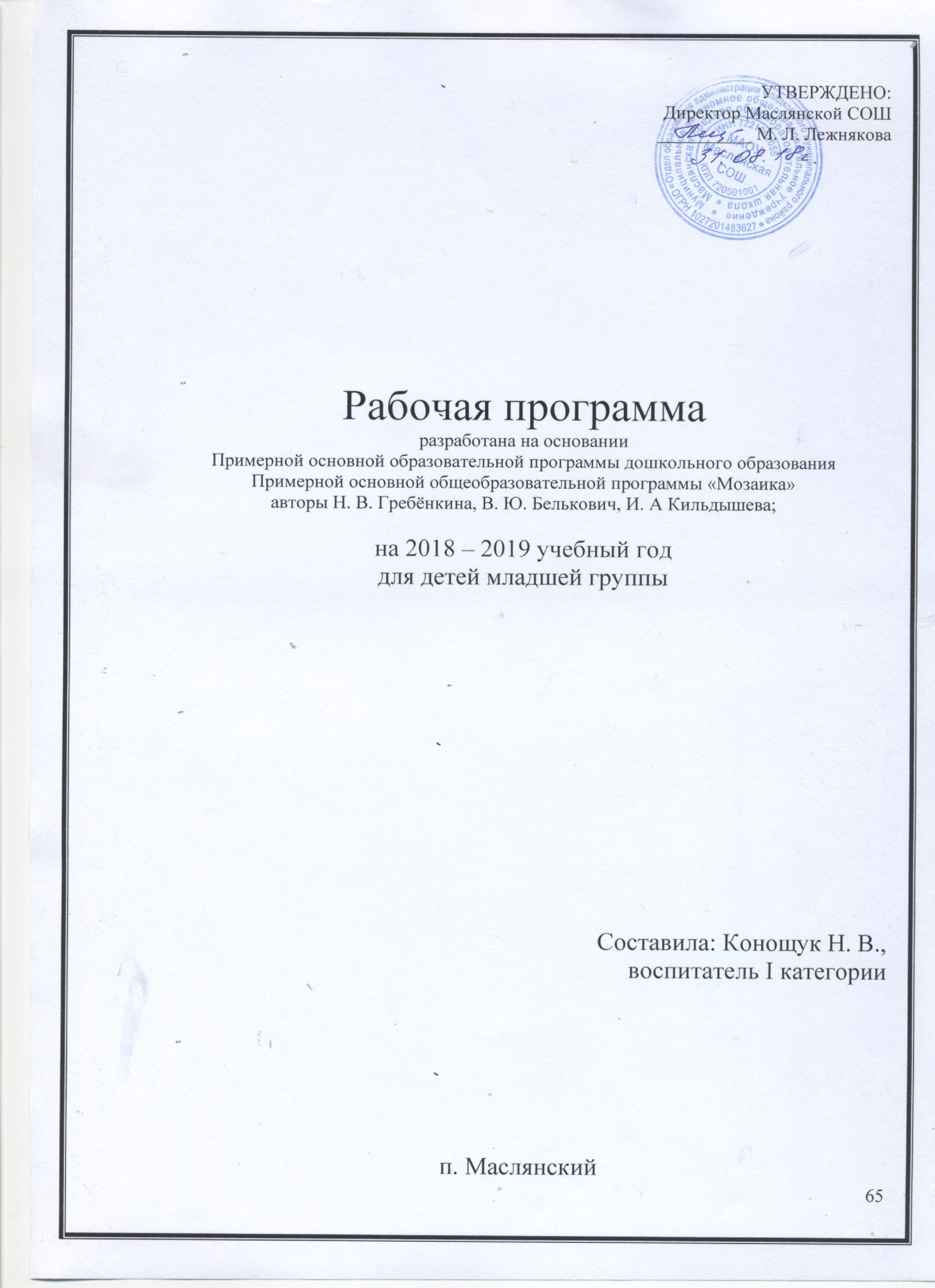 ОГЛАВЛЕНИЕВВЕДЕНИЕ……………………………………………………………………..3 1. ЦЕЛЕВОЙРАЗДЕЛ………………………………………………………….91.1 Пояснительная записка……………………………………………………9     1.1.1 Цели и задачи программы…………………………………………...9     1.1.2 Принципы и подходы к формированию Программы…………....10     1.1.3 Особенности развития раннего дошкольного возраста...............131.2 Планируемые результаты………………………………………………...17     1.2.1 Целевые ориентиры в раннем возрасте…………………………...172. СОДЕРЖАТЕЛЬНЫВЙ РАЗДЕЛ………………………………………...192.1 Общие положения………………………………………………………….192.2 Описание образовательной деятельности в соответствии с направлениями развития ребенка, представленными в пяти образовательных областях...............................................................................19      2.2.1 Ранний возраст (1 – 3 лет)…………………………………………...192.3 Взаимодействие с детьми………………………………………………….34   2.4 Взаимодействие педагогического коллектива с семьями дошкольников…………………………………………………………………..352.4.1 Совместная деятельность педагогов и родителей……………….363. ОРГАНИЗАЦИОННЫЙ РАЗДЕЛ…………………………………………52      3.1 Психолого-педагогические условия, обеспечивающие развитие ребёнка……………………………………………………………………….52      3.2 Организация развивающей предметно-пространственной среды…………………………………………………………………………52      3.3 Планирование образовательной деятельности…………………….55      3.4 Режим дня и распорядок………………………………………………56      3.5 Комплексно-тематическое планирование…………………………..57             Литература…………………………………………………………….64             Приложение 1…………………………………………………………..65ВВЕДЕНИЕ  Согласно Федеральному закону «Об образовании в Российской Федерации» от 29 декабря 2012г.  №273-ФЗ (далее – Федеральный закон «Об образовании в Российской Федерации») дошкольное образование является уровнем общего образования наряду с начальным общим, основным общим и средним общим образованием.  Именно в дошкольном детстве закладываются ценностные установки развития личности ребенка, основы его идентичности, отношения к миру, обществу, семье и самому себе. Поэтому миссия дошкольного образования – сохранение уникальности и самоценности дошкольного детства как отправной точки включения и дальнейшего овладения разнообразными формами жизнедеятельности в быстро изменяющемся мире, содействие развитию различных форм активности ребенка, передача общественных норм и ценностей, способствующих позитивной социализации в поликультурном многонациональном обществе.  Трансформация России в постиндустриальное общество, процессы информатизации, усиление значимости средств массовой информации как института социализации, широкий диапазон информационных и образовательных ресурсов открывают новые возможности развития личности ребенка, но одновременно несут и различного рода риски.  Задача приобщения детей к жизни в современном социальном пространстве требует обновления не только содержания дошкольного образования, но и способов взаимодействия между детьми и взрослыми, формирования базового доверия ребенка к миру, комфортного и безопасного образа жизни.  Необходимость в таком обновлении вызвана целым рядом объективных факторов развития современного общества и экономики и связанных с этим новых требований к образованию, изменениями условий жизни и взросления детей, обобщаемых в понятии «новая социокультурная ситуация развития детства», а также новыми данными многочисленных исследований в области нейронауки, психологии развития, исследований семьи и детства и др.  Международные педагогические исследования, такие как сравнительные исследования достижений учащихся TIMSS, PISA и PIRLS, исследования, проводившиеся ОЭСР, такие как StartingStrong, движение за права детей, получившее распространение во всем мире после принятия ООН в 1989 г.              Конвенции о правах ребенка, свидетельствуют о понимании ключевого значения образования в стабильном развитии общества, о важности создания условий доступности качественного образования для детей на самых ранних этапах развития.  Переосмысление роли и задач образования в период раннего и дошкольного детства, происходящее во всем мире, связано с выявлением образовательного потенциала детей раннего и дошкольного возраста, факторов, влияющих на развитие детей, краткосрочных и долгосрочных эффектов условий жизни и образовательных стратегий на ранних этапах развития, их влияния на биографию отдельного человека, значения для стабильного развития общества и экономики в целом.   Все это требует разработки инновационных программ раннего и дошкольного образования, соответствующих современному уровню развития педагогической науки и практики, учитывающей и интегрирующей лучшие образцы отечественного и зарубежного опыта.   Современные образовательные программы и современный педагогический процесс должны быть направлены на поддержку разнообразия детства, что предполагает вариативность содержания и организации дошкольного образования. Вариативность содержания дошкольного образования может быть достигнута только через сохранение широкого разнообразия образовательных программ, уже существующих в российском образовательном пространстве и разрабатываемых в настоящий момент.  В условиях стремительного роста социальных, экономических, технологических и психологических перемен современные программы психолого-педагогической поддержки подрастающих поколений направлены, прежде всего, на раскрытие разнообразных форм активности, присущих самому ребенку.   Современные достижения цивилизации открывают новые возможности для развития ребенка с первых дней его жизни. Эти возможности связаны:– с повышением ценностного статуса детства в современном обществе;– с созданием новых форм и видов развивающих сред, способных мотивировать детей;– с появлением коммуникационных и сетевых технологий;– с расширением инновационных программ профессиональной подготовки педагогов и воспитателей, обладающих мастерством коммуникативной компетентности и искусством мотивирования поведения детей.   В то же время рост социальной неопределенности, нарастающая скорость социально-экономических изменений, расширяющиеся границы информационного общества, спектр информационно-коммуникационных технологий порождают новую социальную ситуацию развития ребенка, несущую определенные риски для детей дошкольного возраста:– ярко выраженная дифференциация социально-экономических условий жизни российских граждан ведет к нарастанию различий в траекториях развития детей из разных слоев, из разных регионов, из городской и сельской местности, несет угрозу утраты единого образовательного пространства;– рост группы детей, характеризующихся ускоренным развитием, при увеличении количества детей с проблемными вариантами развития, детей, растущих в условиях социально-экономического, медико-биологического, экологического, педагогического и психологического риска, приводит к нарастанию различий в динамике развития детей, в степени развития их способностей, к мотивационным различиям; – игнорирование возрастной специфики дошкольного детства, перенос учебно-дисциплинарной модели в практику педагогической работы на уровне дошкольного образования создает увеличивающийся разрыв между ступенями дошкольного и общего образования; – тенденция к «школяризации» дошкольного образования, к форсированию интеллектуального развития детей в форме искусственной акселерации за счет вытеснения типично детских видов деятельности и замещения их псевдоучебной деятельностью приводит к снижению общей активности детей – игровой, познавательной, исследовательской, коммуникативной и пр., что ведет к слабой сформированности у детей предпосылок учебной деятельности,  а  следовательно,  к  снижению  их  мотивации  к  учению  на  следующих  уровнях образования; – неблагоприятная тенденция к обеднению и ограничению общения детей с другими детьми приводит к росту явлений социальной изоляции (детского одиночества), отвержения, к низкому уровню коммуникативной компетентности детей, низкой мотивации общения и сотрудничества, недостаточному развитию жизненных навыков взаимодействия и сотрудничества с другими детьми, усилению проявлений тревожности и детской агрессивности.  С учетом культурно-исторических особенностей современного общества, вызовов неопределенности и сложности изменяющегося мира и обозначенных выше рисков для полноценного развития и безопасности детей, в соответствии с Федеральным законом «Об образовании в Российской Федерации» и Федеральным государственным образовательным стандартом дошкольного образования (далее – ФГОС ДО, Стандарт), разработана настоящая.  Примерная основная образовательная программа дошкольного образования (далее –Программа).  Стандарт определяет инвариантные цели и ориентиры разработки основных образовательных программ дошкольного образования, а Программа предоставляет примеры вариативных способов и средств их достижения.  Программа является документом, с учетом которого организации, осуществляющие образовательную деятельность на уровне дошкольного образования (далее – Организации) самостоятельно разрабатывают и утверждают основную общеобразовательную программу дошкольного образования.  По своему организационно-управленческому статусу данная Программа, реализующая принципы Стандарта, обладает модульной структурой.  Рамочный характер примерной Программы раскрывается через представление общей модели образовательного процесса в дошкольных образовательных организациях, возрастных нормативов развития, определение структуры и наполнения содержания образовательной деятельности в соответствии с направлениями развития ребенка в пяти образовательных областях. Образовательные области, содержание образовательной деятельности, равно как и организация образовательной среды, в том числе предметно-пространственная и развивающая образовательная среда, выступают в качестве модулей, из которых создается основная общеобразовательная программа Организации. Модульный характер представления содержания Программы позволяет конструировать основную образовательную программу дошкольной образовательной организации на материалах широкого спектра имеющихся образовательных программ дошкольного образования.  Данная Программа опирается на междисциплинарные исследования природы детства как особого культурно-исторического феномена в развитии человечества, на историко-эволюционный подход к развитию личности в природе и обществе, культурно-деятельностную психологию социализации ребенка, педагогическую антропологию, педагогику достоинства и педагогику сотрудничества.  Согласно историко-эволюционному, культурно-деятельностному подходам к развитию ребенка накопленные в опыте предыдущих поколений знания не просто передаются напрямую от взрослого к ребенку; ребенок сам активно приобретает собственный опыт, творчески созидает собственные знания и смыслы, строит взаимодействия в совместно-разделенной деятельности и в общении с другими детьми и взрослыми. Таким образом, знания и смыслы не механически усваиваются, но активно создаются (конструируются) самим ребенком в процессе взаимодействия и диалога с природным и социальным миром.   Программа направлена на создание социальной ситуации развития дошкольников, социальных и материальных условий, открывающих возможности позитивной социализации ребенка, формирования у него доверия к миру, к людям и к себе, его личностного и познавательного развития, развития инициативы и творческих способностей посредством культуросообразных и возрастосообразных видов деятельности в сотрудничестве со взрослыми и другими детьми, а также на обеспечение здоровья и безопасности детей. Социальная ситуация развития определяется местом ребенка в обществе; общественными требованиями и ожиданиями относительно возрастных норм поведения детей, соответствующими исторически сложившемуся образу детства; интересами самого ребенка, характером и содержанием его активности.   Формируемая социальная ситуация развития выступает как источник социализации и развития личности ребенка, определяет уклад жизнедеятельности дошкольника, включая формы и содержание общения и совместной деятельности ребенка в семье и в образовательной организации.    На основе Программы на разных возрастных этапах развития и социализации дошкольников конструируется мотивирующая образовательная среда.   Мотивирующая образовательная среда предоставляет систему условий развития детей, включая пространственно-временные (гибкость и трансформируемость пространства и его предметного наполнения, гибкость планирования), социальные (формы сотрудничества и общения, ролевые и межличностные отношения всех участников образовательных отношений, включая педагогов, детей, родителей (законных представителей), администрацию), условия детской активности (доступность и разнообразие видов деятельности, соответствующих возрастно-психологическим особенностям дошкольников, задачам развития каждого ребенка), материально-технические и другие условия образовательной деятельности.  Содержание Программы в соответствии с требованиями Стандарта включает три основных раздела – целевой, содержательный и организационный.   Целевой раздел Программы определяет ее цели и задачи, принципы и подходы к формированию Программы, планируемые результаты ее освоения в виде целевых ориентиров.   Содержательный раздел Программы включает описание образовательной деятельности в соответствии с направлениями развития ребенка в пяти образовательных областях – социально-коммуникативной, познавательной, речевой, художественно-эстетической, физической.  Программа определяет примерное содержание образовательных областей с учетом возрастных и индивидуальных особенностей детей в различных видах деятельности, таких как:– игровая (сюжетно-ролевая игра, игра с правилами и другие виды игры), – коммуникативная (общение и взаимодействие со взрослыми и другими детьми), – познавательно-исследовательская (исследование и познание природного и социального миров в процессе наблюдения и взаимодействия с ними), а также такими видами активности ребенка, как:– восприятие художественной литературы и фольклора, – самообслуживание и элементарный бытовой труд (в помещении и на улице),– конструирование из разного материала, включая конструкторы, модули, бумагу, природный и иной материал, – изобразительная (рисование, лепка, аппликация),– музыкальная восприятие и понимание смысла музыкальных произведений, пение, музыкально-ритмические движения, игры на детских музыкальных инструментах),– двигательная (овладение основными движениями) формы активности ребенка.  Содержательный раздел Программы включает описание коррекционно-развивающей работы, обеспечивающей адаптацию и интеграцию детей с ограниченными возможностями здоровья в общество.   Организационный раздел Программы описывает систему условий реализации образовательной деятельности, необходимых для достиженияцелей Программы, планируемых результатов ее освоения в виде целевых ориентиров, а также особенности организации образовательной деятельности, а именно описание: – особенностей организации развивающей предметно-пространственной среды, – особенностей образовательной деятельности разных видов и культурных практик,– способов и направлений поддержки детской инициативы, – особенностей взаимодействия педагогического коллектива с семьями дошкольников, – особенностей разработки режима дня и формирования распорядка дня с учетом возрастных и индивидуальных особенностей детей, их специальных образовательных потребностей.1. ЦЕЛЕВОЙ РАЗДЕЛ1.1 Пояснительная записка1.1.1 Цели и задачи программы  Данная рабочая программа разработана в соответствии с:- Федеральным законом от 29.12.2012г. № 273-ФЗ «Об образовании в Российской Федерации»;- Приказом Министерства образования и науки Российской Федерации от 30.08.2013 № 1014 «Об утверждении порядка организации и осуществления образовательной деятельности по основным общеобразовательным программам – образовательным программам дошкольного образования»;- Примерной основной общеобразовательной программой «Мозаика» авторы Н. В. Гребёнкина, В. Ю. Белькович, И. А Кильдышева;  - Примерной основной образовательной программы дошкольного образования, 2015;- Санитарно-эпидемиологическими правилами и нормативами СанПиН 2.4.1.3049-13 «Санитарно-эпидемиологические требования к устройству, содержанию и организации режима работы дошкольных образовательных учреждений», от 13.05.2013г.;- Приказом Министерства образования и науки Российской Федерации от 17.10.2013 № 1155 «Об утверждении федерального государственного стандарта дошкольного образования»;- Письмом «Комментарии к ФГОС дошкольного образования» Министерства образования и науки Российской Федерации от 28.02.2014 г. № 08-249.  Целью  Программы  является  проектирование  социальных  ситуаций  развития  ребенка  и развивающей  предметно-пространственной  среды,  обеспечивающих  позитивную социализацию,  мотивацию  и  поддержку  индивидуальности  детей  через  общение,  игру, познавательно-исследовательскую деятельность и другие формы активности.   Программа,  в  соответствии  с  Федеральным  законом  «Об  образовании  в  Российской Федерации»,  содействует  взаимопониманию  и  сотрудничеству  между  людьми,  учитывает разнообразие мировоззренческих подходов, способствует реализации права детей дошкольного возраста  на  свободный  выбор  мнений  и  убеждений,  обеспечивает  развитие  способностей каждого  ребенка,  формирование  и  развитие  личности  ребенка  в  соответствии  с  принятыми  в семье  и  обществе  духовно-нравственными  и  социокультурными  ценностями  в  целях интеллектуального,  духовно-нравственного,  творческого  и  физического  развития  человека, удовлетворения его образовательных потребностей и интересов.   Цели Программы достигаются через решение следующих задач:– охрана  и  укрепление  физического  и  психического  здоровья  детей,  в  том  числе  их эмоционального благополучия;– обеспечение  равных  возможностей  для  полноценного  развития  каждого  ребенка  в период  дошкольного  детства  независимо  от  места  проживания,  пола,  нации,  языка, социального статуса;–  создание  благоприятных  условий  развития  детей  в  соответствии  с  их  возрастными  и индивидуальными  особенностями,  развитие  способностей  и  творческого  потенциала каждого ребенка как субъекта отношений с другими детьми, взрослыми и миром;–  объединение  обучения  и  воспитания  в  целостный  образовательный  процесс  на  основе духовно-нравственных и социокультурных ценностей,  принятых в обществе правил и норм поведения в интересах человека, семьи, общества;– формирование общей культуры личности детей, развитие их социальных, нравственных, эстетических,  интеллектуальных,  физических  качеств,  инициативности, самостоятельности  и  ответственности  ребенка,  формирование  предпосылок  учебной деятельности;–  формирование  социокультурной  среды,  соответствующей  возрастным  и индивидуальным особенностям детей; –  обеспечение  психолого-педагогической поддержки семьи и повышение  компетентности родителей  (законных  представителей)  в  вопросах  развития  и  образования,  охраны  и укрепления здоровья детей;–  обеспечение  преемственности  целей,  задач  и  содержания дошкольного  общего  и начального общего образования.1.1.2 Принципы и подходы к формированию Программы  В соответствии со Стандартом Программа построена на следующих принципах:Поддержка разнообразия детства. Современный мир характеризуется возрастающим многообразием и неопределенностью, отражающимися в самых разных аспектах  жизни человека  и  общества. Многообразие социальных, личностных, культурных, языковых, этнических особенностей, религиозных и других общностей, ценностей и убеждений, мнений и способов их выражения, жизненных укладов особенно ярко проявляется в условиях Российской Федерации – государства с огромной территорией, разнообразными природными  условиями, объединяющего  многочисленные  культуры,  народы,  этносы.  Возрастающая мобильность в обществе, экономике, образовании, культуре требует от людей умения ориентироваться в этом мире разнообразия, способности  сохранять  свою  идентичность  и  в  то  же  время  гибко, позитивно  и  конструктивно  взаимодействовать  с  другими  людьми,  способности  выбирать  и уважать право выбора других ценностей и убеждений, мнений и способов их выражения.   Принимая вызовы  современного  мира,  Программа  рассматривает  разнообразие  как ценность, образовательный ресурс и предполагает использование разнообразия для обогащения образовательного процесса. Организация выстраивает образовательную деятельность с учетом региональной  специфики,  социокультурной  ситуации  развития  каждого  ребенка,  его возрастных и индивидуальных особенностей, ценностей, мнений и способов их выражения.2.  Сохранение уникальности и самоценности детства как важного этапа в общем развитии человека. Самоценность детства – понимание детства как периода жизни значимого самого  по  себе,  значимого  тем,  что  происходит  с  ребенком  сейчас,  а  не  тем,  что  этот  этап является  подготовкой  к  последующей  жизни.  Этот принцип подразумевает  полноценное проживание  ребенком  всех  этапов  детства  (младенческого,  раннего  и  дошкольного  детства), обогащение (амплификацию) детского развития.3.  Позитивная социализация  ребенка  предполагает,  что  освоение  ребенком  культурных норм, средств и способов деятельности, культурных образцов поведения и общения с другими людьми,  приобщение  к  традициям  семьи,  общества,  государства  происходят  в  процессе сотрудничества  со  взрослыми  и  другими  детьми,  направленного  на  создание  предпосылок  к полноценной деятельности ребенка в изменяющемся мире.4.  Личностно-развивающий  и  гуманистический  характер  взаимодействия  взрослых (родителей(законных  представителей),  педагогических  и  иных  работников  Организации)  и детей.  Такой  тип  взаимодействия  предполагает  базовую  ценностную  ориентацию  на достоинство  каждого  участника  взаимодействия,  уважение  и  безусловное  принятие  личности ребенка, доброжелательность, внимание к ребенку, его состоянию, настроению, потребностям, интересам.  Личностно-развивающее взаимодействие  является неотъемлемой составной частью социальной  ситуации  развития  ребенка  в  организации,  условием  его  эмоционального благополучия и полноценного развития. 5.  Содействие  и  сотрудничество  детей  и  взрослых,  признание  ребенка  полноценным участником  (субъектом)  образовательных  отношений.  Этот  принцип  предполагает  активное участие всех субъектов образовательных отношений  – как детей, так и взрослых – в реализации программы.  Каждый  участник  имеет  возможность  внести  свой  индивидуальный  вклад  в  ход игры,  занятия,  проекта,  обсуждения,  в  планирование  образовательного  процесса,  может проявить  инициативу.  Принцип содействия  предполагает  диалогический  характер коммуникации между всеми участниками  образовательных отношений.  Детям предоставляется возможность  высказывать  свои  взгляды,  свое  мнение,  занимать  позицию  и  отстаивать  ее, принимать решения и брать на себя ответственность в соответствии со своими возможностями. 6.  Сотрудничество Организации  с  семьей.  Сотрудничество, кооперация  с  семьей, открытость  в  отношении  семьи,  уважение  семейных  ценностей  и  традиций,  их  учет  в образовательной  работе  являются  важнейшим  принципом  образовательной  программы. Сотрудники  Организации  должны  знать  об  условиях  жизни  ребенка  в  семье,  понимать проблемы,  уважать  ценности  и  традиции  семей  воспитанников.  Программа  предполагает разнообразные формы сотрудничества с семьей как в содержательном, так и в организационном планах. 7. Сетевое взаимодействие с организациями социализации, образования, охраны здоровья и  другими  партнерами,  которые  могут  внести  вклад  в  развитие  и  образование  детей,  а  также использование  ресурсов  местного  сообщества  и  вариативных  программ  дополнительного образования  детей  для  обогащения  детского  развития.  Программа  предполагает,  что Организация устанавливает партнерские отношения не только с семьями детей, но и с другими организациями  и  лицами,  которые  могут  способствовать  обогащению  социального  и/или культурного опыта детей, приобщению детей к национальным  традициям (посещение  театров, музеев, освоение программ дополнительного образования), к природе и истории родного края; содействовать  проведению  совместных  проектов,  экскурсий,  праздников,  посещению концертов,  а  также  удовлетворению  особых  потребностей  детей,  оказанию  психолого-педагогической  и/или  медицинской  поддержки  в  случае  необходимости  (центры  семейного консультирования и др.). 8.  Индивидуализация  дошкольного  образования  предполагает  такое  построение образовательной  деятельности,  которое  открывает  возможности  для  индивидуализации образовательного процесса, появления индивидуальной траектории развития каждого ребенка с характерными  для  данного  ребенка  спецификой  и  скоростью,  учитывающей  его  интересы, мотивы,  способности  и  возрастно-психологические  особенности.  При  этом  сам  ребенок становится активным в выборе содержания своего образования,  разных форм активности.  Для реализации  этого  принципа  необходимы  регулярное  наблюдение  за  развитием  ребенка,  сбор данных  о  нем,  анализ  его  действий  и  поступков;  помощь  ребенку  в  сложной  ситуации; предоставление  ребенку  возможности  выбора  в  разных  видах  деятельности,  акцентирование внимания на инициативности, самостоятельности и активности ребенка.9.  Возрастная адекватность  образования.  Этот принцип предполагает подбор педагогом содержания и методов дошкольного образования в соответствии с возрастными особенностями детей.  Важно  использовать  все  специфические  виды  детской  деятельности  (игру, коммуникативную  и  познавательно-исследовательскую  деятельность,  творческую  активность, обеспечивающую  художественно-эстетическое  развитие  ребенка),  опираясь  на  особенности возраста  и  задачи  развития,  которые  должны  быть  решены  в  дошкольном  возрасте.   Деятельность  педагога  должна  быть  мотивирующей  и  соответствовать  психологическим законам  развития  ребенка,  учитывать  его  индивидуальные  интересы,  особенности  и склонности.10.  Развивающее  вариативное  образование.  Этот  принцип  предполагает,  что образовательное  содержание  предлагается  ребенку  через  разные  виды  деятельности  с  учетом его актуальных и потенциальных возможностей  усвоения этого содержания и совершения  им тех  или  иных  действий,  с  учетом  его  интересов,  мотивов  и  способностей.  Данный  принцип предполагает  работу  педагога  с  ориентацией  на  зону  ближайшего  развития  ребенка  (Л.С. Выготский), что способствует развитию, расширению  как явных, так и  скрытых возможностей ребенка.11.  Полнота  содержания  и  интеграция  отдельных  образовательных  областей.  В соответствии  со  Стандартом  Программа  предполагает  всестороннее  социально-коммуникативное,  познавательное,  речевое,  художественно-эстетическое  и  физическое развитие  детей  посредством  различных  видов  детской  активности.  Деление  Программы  на образовательные  области  не  означает,  что  каждая  образовательная  область  осваивается ребенком  по  отдельности,  в  форме  изолированных  занятий  по  модели  школьных  предметов.   Между  отдельными  разделами  Программы  существуют  многообразные  взаимосвязи: познавательное  развитие  тесно  связано  с  речевым  и  социально-коммуникативным, художественно-эстетическое – с познавательным и речевым и т.п. Содержание образовательной деятельности  в  одной  конкретной  области  тесно  связано  с  другими  областями.  Такая организация образовательного процесса соответствует особенностям развития детей раннего и дошкольного возраста.12.  Инвариантность  ценностей  и  целей  при  вариативности  средств  реализации  и достижения  целей  Программы.  Стандарт  и  Программа  задают  инвариантные  ценности  и ориентиры,  с  учетом  которых  Организация  должна  разработать  свою  основную образовательную  программу  и  которые  для  нее  являются  научно-методическими  опорами  в современном  мире  разнообразия  и  неопределенности.  При  этом  Программа  оставляет  за Организацией  право  выбора  способов  их  достижения,  выбора образовательных  программ, учитывающих  многообразие  конкретных  социокультурных,  географических,  климатических условий реализации Программы, разнородность состава групп воспитанников, их особенностей и  интересов,  запросов  родителей  (законных  представителей),  интересов  и  предпочтений педагогов и т.п.1.1.3 Особенности развития воспитанников раннего дошкольного возрастаВ раннем возрасте движения у детей несовершенные, неточные. Маловыраженные  изгибы  позвоночника,  своды  стопы,  недостаточное  развитие  вестибулярного  аппарата,  высоко  расположенный центр тяжести, слабость мышц ног — всё это обусловливает частые падения  ребёнка.  У  детей  замедленная  реакция,  недостаточно  развиты  мышцы-разгибатели.  Малыши  быстро  утомляются.  Новые рефлекторные  связи  создаются  легко,  но  непрочны.  Движения  детей схематичны, не согласованны, часто замедленны. Этот возраст отличается быстрым развитием двигательной активности,  но  контроль  за  адекватностью  движений  низкий,  что  часто приводит к травмам. Продолжается интенсивное развитие всех органов  и  физиологических  систем,  совершенствуются  их  функции. Ребёнок становится более подвижным и самостоятельным.Дети  раннего  возраста  любознательны,  они  продолжают  осваивать окружающий предметный мир, начинают осваивать мир социальный. В этот период начинает происходить овладение социальным пространством  человеческих  отношений  через  общение  с  близкими  взрослыми,  а  также  через  предметные  и  игровые  отношения  со сверстниками. Общение со взрослыми совершенствует речь малыша, вырабатывает психические реакции, адекватные обстановке.Социальная ситуация развитияРебёнок  в  системе  отношений  ещё  является  центром  своей  семьи, однако наряду с близкими взрослыми в круг общения начинают включаться и другие взрослые (персонал детского учреждения). На этом фоне у детей развивается потребность в общении со взрослыми  и  сверстниками  по  поводу  предметов,  игрушек  и  действий  с ними. Развивается способность устанавливать эмоциональные и деловые контакты. Самооценка  ярко  эмоционально  окрашена,  связана  со  стремлением быть хорошим, соответствовать требованиям взрослых, получить их одобрение. Ребёнок  начинает  усваивать  нормы  поведения,  а  также  различ-ных форм общения. Предметная  деятельность  всё  ещё  остаётся  ведущей  и  определяет  основные  изменения  в  жизнедеятельности  ребёнка.  Действия ребёнка  с  предметами  становятся  более  разнообразными  и  ловкими,  совершенствуются  навыки  самообслуживания.  Он  уже  многое умеет делать сам, знает названия и назначение бытовых предметов, стремится  помогать  взрослым:  мыть  посуду,  вытирать  стол,  поливать  цветы.  Всё  более  осознанно  хочет  действовать  как  взрослый, его  начинает  привлекать  не  только  процесс  выполнения  действия, но и его результат. Овладение предметной деятельностью стимулирует развитие таких личностных качеств детей, как инициативность, самостоятельность,  целеустремлённость.  Ребёнок  становится  всё более настойчивым в достижении поставленной цели.К трём годам возникает система «Я», включающая представление о  своей  половой  принадлежности,  потребность  в  одобрении,  признании («Я хороший») и самостоятельности («Я сам»).Мышление	Ранний  возраст — период  активного  экспериментирования  ребёнка  с  предметным  миром.  Вещи,  игрушки,  животные,  растения, вода,  песок  и  многое  другое,  окружающее  малыша,  вызывает  исследовательский интерес. В ходе практического знакомства с ними совершенствуется  восприятие,  развивается  мышление,  подкрепляющееся  вопросами  познавательного  характера.  К  концу  раннего возраста  у  детей  складываются  элементарные  представления  о  таких  свойствах  предметов,  как  форма,  величина,  цвет,  формируется способность соотносить, сравнивать их: малыши охотно выполняют действия по образцу, предлагаемому взрослым.ВосприятиеВосприятие  —  фундаментальная  психическая  функция,  она  составляет центр сознания ребёнка и обеспечивает ориентацию в окружающем.  Восприятие  развивается  в  процессе  практических  действий, общения, игры. РечьВ  раннем  возрасте  речь  развивается  быстрыми  темпами.  Дети сопровождают речью почти все свои действия, повторяют всё, что слышат, «играют» словами, повторяя одно слово с разными интонациями,  с  удовольствием  рифмуют  слова.  Речь  становится  особым предметом деятельности, в котором они открывают всё новые и новые стороны. Ребёнок может запомнить и воспроизвести стихотворение; пересказать слышанную от взрослого сказку или рассказ (к трём годам).Становятся  разнообразными  поводы  речевых  обращений  к взрослому: рассказывает о том, что сделал или увидел; просит показать,  как  надо  что-то  сделать;  делится  переживаниями.  Задаёт вопросы по поводу всего, что видит вокруг себя. К  трём  годам  ребёнок  обладает  большим  словарным  запасом. В речи появляются предлоги, наречия (над, под, на, рядом), некоторые союзы (как, потому что, а, и, когда, только). Усложняется  структура  речи.  Ребёнок  начинает  пользоваться многословными  предложениями,  вопросительной  и  восклицательной  формами,  со  временем  начинает  употреблять  и  сложные придаточные предложения. ПамятьУ  детей  раннего  возраста  память  образная,  непроизвольная. Преобладает узнавание, а не запоминание. Ребёнок быстро запоминает  стихотворения,  сказки,  рассказы,  сопереживает  их  героям.  Хорошо  запоминается  только  то,  что  было  непосредственно связано с его деятельностью, было интересно эмоционально окрашено. ВниманиеПроизвольное внимание ещё не развито, поэтому ребёнку трудно делать то, что не вызывает интерес, он быстро переключается с одной деятельности на другую.ВоображениеГлавное  достижение  этого  возраста  —  быстрое  развитие  воображения,  для  которого  игра  является  благоприятной  почвой.  Это выражается в использовании замещающих действий и предметов. Дети третьего года уже способны придумывать их самостоятельно,  проявляя  большую  изобретательность  и  творчество.  К  трём годам  ребёнок  способен  преодолеть  навязываемый  сюжетными игрушками  ход  игры  и  переструктурировать  ситуацию,  придумав собственный сюжет, построенный на одних лишь замещениях.Эмоциональная сфераДля  детей  раннего  возраста  характерна  эмоциональная  лабильность — быстрые переходы от одного эмоционального состояния к другому — согласия в капризы, радости в обиду. У ребёнка чётко выявляются индивидуальные черты характера.Развитие самосознанияВнутренний  мир  ребёнка  начинает  наполняться  противоречиями:  он  стремится  к  самостоятельности  и  в  то  же  время  не  может справиться с задачей без помощи взрослого, он любит близких, они для него очень значимы, но он не может не злиться на них из-за ограничения  свободы.  К  трём  годам  начинает  формироваться  характер, складывается определённое отношение к себе. Для ребёнка становится важным его успешность или неуспешность в делах и играх. Отношение со взрослымиВзрослый  является  своеобразным  проводником  в  мир  людей, природы,  вещей.  Доброе  отношение,  доверие,  чувство  защищённости помогают ребёнку войти в мир.Отношения со сверстникамиНа  третьем  году  начинает  складываться  общение  ребёнка  со сверстниками.  Малыши  любят  бегать,  прыгать  друг  перед  другом, подражать  звукам,  заражая  один  другого  весельем.  Таким  образом, дети примеривают друг к другу свои возможности и умения, опробуют  разные  способы  взаимодействия.  В  ходе  таких  эмоционально окрашенных  игр  дети  ощущают  своё  сходство,  равенство  возможностей,  учатся  договариваться  на  языке  действий  и  сопрягать  их  с партнёром.  Ребёнок,  наблюдая  за  ровесником  и  подражая  его  действиям, познаёт себя.Игровая деятельностьДля ребёнка привлекательны действия взрослых, у него появляется стремление жить общей жизнью с ними. Он хочет делать то же и так же, как они. Тенденция подражать взрослому лежит в основе появления  процессуальной  игры,  в  ходе  которой  ребёнок  в  условном плане, «понарошку» может действовать как взрослый.Ребёнок  отражает  в  игре  то,  что  он  видит  вокруг  себя,  то,  что  с ним происходит. Становление процессуальной игры — одна из главных линий развития детей раннего возраста. На  третьем  году  жизни  ребёнка  процессуальная  игра  достигает своего  расцвета.  Обогащается  её  эмоциональная  окраска,  увеличивается  её  продолжительность,  игра  становится  всё  более  самостоятельной.  Теперь  уже  ребёнку  не  столь  необходимо  постоянное участие взрослого: игрушки сами начинают стимулировать игровые действия с ними.На  смену  разрозненным  игровым  действиям  приходит  последовательная  и  самостоятельная  «проработка»  выбранного  сюжета, включающая  множество  разнообразных  действий,  их  постоянные повторения и вариации с использованием различных предметов.Усложняется содержание игр с сюжетными игрушками. Ребёнок разыгрывает  разнообразные  сюжеты.  Игровые  действия  начинают  отражать  последовательность  событий  реальной  жизни.  Он  всё чаще  пользуется  предметами-заместителями,  что  свидетельствует  о развитии воображения, в игре появляются элементы ролевого поведения (мамы, папы, врача, строителя и пр.). 1.2 Планируемые результаты  В  соответствии  с  ФГОС  ДО  специфика  дошкольного  детства  и  системные  особенности дошкольного  образования  делают  неправомерными  требования  от  ребенка  дошкольного возраста конкретных образовательных достижений.    Поэтому результаты освоения Программы представлены  в  виде  целевых  ориентиров  дошкольного  образования  и  представляют  собой возрастные характеристики возможных достижений ребенка к концу дошкольного образования.   Реализация  образовательных  целей  и  задач  Программы  направлена  на  достижение целевых ориентиров дошкольного образования, которые описаны как основные характеристики развития ребенка. Основные характеристики развития ребенка представлены в виде  изложения возможных достижений воспитанников на разных возрастных этапах дошкольного детства.   В соответствии с периодизацией психического развития ребенка, принятой в культурно-исторической  психологии,  дошкольное  детство  подразделяется  на  три  возраста  детства: младенческий (первое и второе полугодия  жизни), ранний (от 1 года до 3 лет) и дошкольный возраст (от 3 до 7 лет).1.2.1 Целевые ориентиры в раннем возрасте  К трем годам ребенок:–  интересуется  окружающими  предметами,  активно  действует  с  ними,  исследует  их свойства,  экспериментирует.  Использует  специфические,  культурно  фиксированные предметные действия, знает назначение бытовых предметов (ложки, расчески, карандаша и пр.) и умеет пользоваться ими.   Проявляет настойчивость в достижении результата своих действий; –   стремится  к  общению  и  воспринимает  смыслы  в  различных  ситуациях  общения  со взрослыми, активно подражает им в движениях и действиях, умеет действовать согласованно; –   владеет  активной  и  пассивной  речью:  понимает  речь  взрослых,  может  обращаться  с вопросами и просьбами, знает названия окружающих предметов и игрушек;–   проявляет  интерес  к  сверстникам;  наблюдает  за  их  действиями  и  подражает  им. Взаимодействие с ровесниками окрашено яркими эмоциями; –   в  короткой  игре  воспроизводит  действия  взрослого,  впервые  осуществляя  игровые замещения; –   проявляет  самостоятельность  в  бытовых  и  игровых  действиях.  Владеет  простейшими навыками самообслуживания; –   любит  слушать  стихи,  песни, короткие  сказки,  рассматривать  картинки,  двигаться под музыку.  Проявляет  живой  эмоциональный  отклик  на  эстетические  впечатления.  Охотно включается  в  продуктивные  виды  деятельности  (изобразительную  деятельность, конструирование и др.);–   с удовольствием двигается  –  ходит, бегает в разных направлениях, стремится осваивать различные виды движения (подпрыгивание, лазанье, перешагивание и пр.).2. СОДЕРЖАТЕЛЬНЫЙ РАЗДЕЛ2.1 Общие положения  В содержательном разделе представлены: –  описание  модулей  образовательной  деятельности  в  соответствии  с  направлениями развития  ребенка  в  пяти  образовательных  областях:  социально-коммуникативной, познавательной,  речевой,  художественно-эстетической  и  физического  развития,  с  учетом используемых  вариативных  программ  дошкольного  образования  и  методических  пособий, обеспечивающих реализацию данного содержания;–  описание  вариативных  форм,  способов,  методов  и  средств  реализации     Программы  с учетом  возрастных  и  индивидуально-психологических  особенностей  воспитанников, специфики их образовательных потребностей, мотивов и интересов.2.2 Описание образовательной деятельности в соответствии снаправлениями развития ребенка, представленными в пятиобразовательных областях2.2.1 Ранний возраст (1 – 3 лет) Образовательная область «Физическое развитие»Овладение двигательной деятельностью:• способствовать  формированию  естественных  видов  движений (ходьба, ползание, лазанье, попытки бега и подпрыгивания вверх и др.);• развивать  основные  движения  в  играх,  упражнениях  и  самостоятельной двигательной деятельности;• умеренно  стимулировать  развитие  физических  качеств  (гибкости, быстроты, силы);• содействовать  улучшению  координации  движений,  повышению ритмичности их выполнения;• обогащать двигательный опыт выполнением игровых действий с предметами и игрушками, разными по форме, величине, цвету, назначению;• приучать к согласованным совместным действиям в подвижных играх, при выполнении упражнений и двигательных заданий.Общеразвивающие упражненияДвижения  головы:  поднимание,  опускание,  повороты  вправо, влево. Положения  и  движения  рук  вниз,  вперёд,  вверх,  в  стороны,  за спину, поднимание вперёд, в стороны, опускание; сгибание и разгибание; скрещивание перед грудью; разведение в стороны; отведение назад за спину; размахивание вперёд-назад; хлопанье в ладоши перед собой, над головой; сжимание и разжимание пальцев, захватывание пальцами мелких предметов.Положения  и  движения  ног:  ноги  слегка  расставлены,  вместе; ходьба на месте, шаги вперёд, в сторону; сгибание и разгибание од-ной ноги в колене (стоя на другой); приподнимание на носки; выставление вперёд на пятку; шевеление пальцами, сгибание, разгибание стоп.Положения  и  движения  туловища:  стоя,  сидя,  лёжа;  повороты вправо, влево; наклоны вперёд, в стороны, выпрямление; сгибание и разгибание ног, сидя на полу; приседание с опорой; поднимание и опускание ног и рук, лёжа на спине, переворачивание со спины на бок, живот и обратно.Общеразвивающие  упражнения  выполняются  с  мелкими  предметами  (погремушками,  колечками,  платочками),  рядом  с  предметами (стул, скамейка) и на них.Упражнения в основных движениях:Ходьба  парами,  по  кругу  взявшись  за  руки;  в  прямом  направлении,  меняя  направление,  в  заданном  направлении;  «стайкой»  за воспитателем; огибая предметы; приставными шагами вперёд, в стороны; по наклонной доске, приподнятой одним концом от пола на 10–20 см, схождение с неё; с перешагиванием через верёвку, палку, положенную  на  пол  или  приподнятую  на  высоту  5–15 см  от  пола; вхождение на ящик высотой 10–15 см, схождение с него; преодоление бугорков, канавок на участке.Бег за воспитателем и от него; в разных направлениях (не наталкиваясь друг на друга); между двумя линиями (не наступая на них); догонять  катящиеся  предметы;  непрерывный  —  30–40  с;  медленный — до 80 мин.Прыжки на двух ногах на месте с лёгким продвижением вперёд; подпрыгивание  до  предмета,  находящегося  выше  поднятых  рук ребёнка;  перепрыгивание  через  линию,  верёвку,  положенную  на пол; через две параллельные линии, с места на двух ногах как можно дальше; спрыгивание с высоты 10–15 см. Ползание, лазанье: проползание заданного расстояния (проползание  на  четвереньках  3–4  м);  в  вертикально  стоящий  обруч;  под-ползание  под  верёвку,  скамейку;  перелезание  через  валик,  бревно; влезание на стремянку (высота 1–1,5 м) и слезание с неё, подлезание под препятствия высотой 30–40 см. Катание, бросание, ловля: скатывание мячей с горки; катание мячей,  шаров  в  паре  с  воспитателем;  двумя  и  одной  рукой;  бросание двумя руками снизу, от груди, из-за головы; ловля мяча, брошенного воспитателем; перебрасывание через ленту, натянутую на уровне груди ребёнка; бросание предметов (мешочки, шишки, мячи) в горизонтальную цель двумя руками, правой и левой (расстояние 1 м).Основные движения и другие действия в игровых ситуациях:Подвижные  игры,  игровые  упражнения,  преимущественно связанные  с  ходьбой  и  бегом:  «Идите  (бегите)  ко  мне»,  «К  куклам (мишке)  в  гости»,  «Собери  колечки»,  «Догони  меня»,  «Догони  со-бачку», «Догони мяч (обруч)», «Принеси мяч», «Пройди по дорожке», «Пройди по мостику», «Пройди через ручеёк», «Пройди по тропинке»,  «Поднимай  ноги  выше»,  «Перешагни  через  палку»,  «Кто тише»,  «Поезд»,  «Воробышки  и  автомобиль»,  «Автомобиль»,  «Ку-рочка-хохлатка», «Жуки» и др.Игры  с  подлезанием,  ползанием:  «Доползи  до  погремушки», «Проползи в воротца», «Перелезь через бревно», «Будь осторожен», «Котята», «Мишки идут по дороге», «Обезьянки» и др.Игры с катанием, бросанием, ловлей: «Скати с горочки», «Попади в воротца», «Передай мяч», Брось мяч», «Лови мяч», «Мяч в кругу», «Попади в корзину», «Сбей кеглю», «Целься вернее», «Кто дальше».Игры  с  подпрыгиванием,  прыжками:  «Подпрыгни  до  ладони», «Позвони в колокольчик», «Попрыгай, как мячик», «Пробеги-подпрыгни»,  «Поймай  комара»,  «Через  ручеёк»,  «Зайка  беленький  сидит», «Зайка серый умывается», «Мой весёлый, звонкий мяч», «По ровненькой дорожке», «Птички в гнёздышках».Игры  на  ориентировку  в  пространстве:  «Где  звенит?»,  «Найди предмет (мишку, игрушку, зайку)».Игры с пением и разнообразными движениями: «Заинька», «Поезд», «Флажок».Народные игры, забавы: «Прятки», «Жмурки».Упражнения в организационных действияхПостроения  в  круг,  в  пары,  друг  за  другом  подгруппами  и  всей группой с помощью воспитателя.Упражнения в передвижениях с  техническими средствамиКатание на санках: катание ребёнка взрослым; скатывание с горки  (сидя  на  санках);  везение  санок  за  верёвочку;  катание  кукол  на санках; попытки катания друг друга.Ходьба на лыжах: ознакомление с лыжами; попытки стоять, сохраняя равновесие, переступание, попытки скольжения.Езда на велосипеде: посадка на трёхколёсный велосипед и схождение  с  него  с  поддержкой  и  без  поддержки  взрослого;  попытки продвижения, управления рулём. Упражнения,  игры,  забавы  для  ознакомления  с  водой  и  начального  обучения  плаванию  (при  наличии  бассейна):  безбоязненное вхождение в воду; плескание и игры в воде, погружение лица, головы в воду; открывание глаз в воде, доставание игрушек со дна, лежание на груди и на спине с одновременным выполнением движений руками и ногами; попытки скольжения, ныряния.Овладение элементарными нормами и правиламиздорового образа жизни:• обеспечивать  медико-педагогические  условия,  способствующие своевременному развитию всех физиологических структур и функций организма ребёнка; • осуществлять целенаправленные мероприятия по охране и укреплению  здоровья детей;• обеспечивать  условия  для  приобщения  детей  к  выполнению гигиенических и закаливающих процедур, формировать культурно-гигиенические навыки;• создавать  атмосферу  психологического  комфорта  и  предупреждать утомление;• обеспечивать  выполнение  физиологически  целесообразного единого для всей группы режима дня.Образовательная область «Социально-коммуникативное развитие»Овладение коммуникативной деятельностьюи элементарными нормами и правилами поведения в социуме:• создавать условия для благоприятной адаптации к дошкольному учреждению;• обеспечивать  эмоциональную  поддержку,  доброжелательное внимание и заботу со стороны взрослых: родителей и воспитателей детского сада;• развивать  и  поддерживать  потребность  ребёнка  в  общении и  сотрудничестве  со  взрослым  по  поводу  предметов,  игрушек, действий с ними, стремление слушать и слышать взрослого, выполнять его просьбы;• помогать вступать в контакт со сверстниками, побуждать играть рядом и вместе друг с другом, создавать условия для совместной с воспитателем и сверстниками деятельности; • побуждать  к  сопереживанию  другому  человеку,  поддерживать каждое  проявление  доброжелательности,  поощрять  общение, способствующее возникновению взаимной симпатии детей;• учить элементарным способам общения, умению обратиться с просьбой, поменяться игрушкой с другим ребёнком;• способствовать  тому,  чтобы  ребёнок  называл  себя  в  первом лице  («Я  рисую»),  по  внешним  признакам  (одежде,  причёске), своему  имени,  различал  свою  принадлежность  («Я  мальчик!», «Я девочка!»);• поддерживать  общую  высокую  самооценку  ребёнка,  которая ярко эмоционально окрашена и связана с его стремлением быть хорошим;• положительно  оценивать  те  или  иные  действия  и  поступки ребёнка; не допускать отрицательных оценок ребёнка;• поддерживать  стремление  действовать  самому,  развивать  потребность  в  самостоятельности  («Я  сам!»),  уверенность  в  себе, своих силах («Я могу!», «Я сильный!»);• обогащать реальный жизненный (бытовой) опыт;• создавать условия для игры путём предоставления разнообразных игрушек;• играть вместе с ребёнком, разыгрывая с помощью кукол знакомые ребёнку ситуации из жизни, способствовать возникновению цепочки игровых действий;• демонстрировать  и  поощрять  игры  с  назначением  предметов-заместителей;• поощрять самостоятельность в игре и подборе игрушек;• организовывать прослушивание сказок, показ картинок, слайдов,  мультфильмов,  тематические  прогулки,  что  обогащает  содержание игр.Овладение элементарной трудовой деятельностью:Ребёнок принимает участие в труде, потому что рядом находится взрослый.  Ему  интересен  сам  процесс  труда  в  ходе  совместной  деятельности, а не его результат. Задачи возраста:• воспитывать  стремление  к  самостоятельности  (при  одевании, умывании, во время еды); формировать элементарные умения и навыки самообслуживания; • побуждать  бережно  относиться  к  труду  других  людей:  не  бросать  на  пол  мусор,  аккуратно  обращаться  с  вещами  и  предмета-ми, не ломать, не рвать, не мять их, вытирать ноги перед входом в помещение;• развивать интерес к поручениям взрослых, желание их выполнять.СамообслуживаниеДля  поддержания  самостоятельности  воспитатель  привлекает ребёнка  к  участию  в  одевании,  умывании,  кормлении.  Учит  надевать, снимать и складывать одежду, ставить на место обувь. Сначала ребёнок выполняет то или иное действие с помощью взрослого, затем по мере освоения он выполняет действия самостоятельно.Необходимо приучать замечать неопрятность в своей одежде, побуждать обращаться к взрослому и с его помощью приводить себя в порядок, благодарить за помощь. Важно не оставлять без внимания малейшую попытку ребёнка выполнить то или иное действие, поддержать  и  одобрить  каждое  его  достижение.  Не  следует  пресекать самостоятельность  ребёнка.  Взрослые,  его  окружающие  (воспитатель, помощник воспитателя, родители), не должны делать за него то, что он в состоянии сделать сам.Хозяйственно-бытовой трудОпираясь на потребность ребёнка в подражании взрослому, воспитатель даёт доступные ему поручения: принести что-то, положить в указанном месте. Привлекает детей к элементарному хозяйственно-бытовому  труду:  помогать  взрослым  при  подготовке  к  завтраку,  обеду  (ставить  свой  стул  к  столу,  раскладывать  ложки  на  столе, подставки для хлеба), раскладывать карандаши и другие материалы, убирать  игрушки  после  игры,  класть  книги  на  отведённое  для  них место. Овладение основами собственной безопасностии безопасности окружающего мира:Ранний  возраст  —  возраст  повышенного  детского  травматизма, поскольку у детей ещё не совершенна координация движений и не сформированы навыки поведения в быту.Вблизи ребёнка не должно быть предметов, потенциально опасных  для  его  жизни  и  здоровья  (острых,  режущих,  мелких,  легко бьющихся). Дети не должны оставаться без присмотра взрослого.Задачи возраста:• создавать  условия,  исключающие  разные  формы  детского травматизма;• учить  элементарным  правилам  поведения,  способствующим сохранению своего здоровья;• не  допускать  ситуаций,  опасных  для  жизни  и  здоровья  (перегревание, переохлаждение, отравление);• формировать  навыки  поведения,  позволяющие  обратиться  в нужный момент за помощью к воспитателю.Необходимо предупреждать возможное падение детей (при спуске с лестницы, во время игры и т.п.). Каждый ребёнок должен находиться в поле зрения воспитателя.Поверхность пола в помещении группы, в спальне должна быть ровной  и  нескользкой.  Игровую  комнату  не  следует  загромождать  лишней  мебелью,  функционально  не  предназначенной  для детей. Для  обеспечения  чувства  защищённости  взрослые  создают  атмосферу психологического комфорта, формируют навыки адаптивного поведения и общения с окружающими, чтобы ребёнок мог обратиться за помощью в любой ситуации. Взрослый  является  образцом  культуры  и  нравственности,  носителем здорового образа жизни, от его грамотного поведения зависят безопасность детей, их физическое и психическое благополучие.Образовательная область «Познавательное развитие»Сенсорное развитие:Формирование сенсорной культуры в раннем возрасте происходит в форме игр-занятий с дидактическими игрушками и материалами.Задачи возраста:• учить различать четыре цвета спектра (красный, жёлтый, зелёный,  синий,  пять  геометрических  фигур  (круг,  квадрат,  прямоугольник,  треугольник,  овал),  три  фигуры  (куб,  шар,  призма), три градации величины (большой, поменьше, маленький);• развивать действия по использованию сенсорных эталонов;• формировать  умение  выделять  в  объектах  цвет,  форму,  величину;• учить пользоваться приёмом наложения и приложения одного предмета  к  другому  для  определения  их  равенства  или  неравенства по величине и тождественности по цвету, форме;• формировать  способность  группировать  однородные  предметы по одному из трёх признаков (величина, форма, цвет) по образцу  и  словесному  указанию  (большой,  маленький,  такой  же), используя опредмеченные слова-названия (предэталоны формы: «кирпичик», «крыша», «огурчик», «яичко»).Дети  выполняют  задания  воспитателя  на  ориентировку  в  величине предметов — раскладывают на две группы игрушки, предметы и  геометрические  фигуры  (квадраты,  круги  и т.д.),  однородные  по цвету и форме, но разные по величине. Самый маленький предмет должен быть не менее 3 см. Воспитатель  организует  игры-занятия,  формирующие  умение собирать дидактические игрушки. С этой целью сначала учат различать предметы по контрастной величине и соответственно называть их (большой, маленький), затем вводится промежуточная величина и  слово  «поменьше»,  соответствующее  промежуточной  величине предмета. Дети учатся собирать пирамидку на стержне из 4–6 колец двух  величин.  Оказывая  небольшую  помощь  ребёнку,  воспитатель помогает  ему  собрать  пирамидку.  Затем  предлагаются  кольца  для пирамидки трёх величин (большое, поменьше, маленькое). Дети собирают  трёхчастную  пирамидку  под  руководством  взрослого,  а  за-тем самостоятельно. Задание  собрать  игрушку  (матрёшку)  из  двух  половинок  одинаковой величины даётся ребёнку не раньше, чем он научится соединять их.В  процессе  занятий  с  вкладышами,  где  дети  выполняют  более точные  действия  с  предметами,  они  упражняются  не  только  в  различении  цвета,  формы  и  величины,  но  и  одновременно  развивают мелкую  моторику  рук.  Раскладывание  вкладышей  разной  формы  в аналогичные отверстия фигурных досок имеет усложнение. Вначале дети раскладывают вкладыши, резко отличающиеся друг от друга по форме  (круг  —  квадрат,  круг  —  треугольник).  Затем  учатся  раскладывать вкладыши более близкие по форме (круг — овал, квадрат — прямоугольник). Постепенно от одновременного выбора и соотнесения  из  двух  заданных  форм  дети  переходят  к  заданиям  на  выбор двух форм из четырёх разновидностей.Особого внимания от воспитателя требуют занятия по ознакомлению детей с цветом. Вначале ребёнку даётся материал двух цветов (любое сочетание из четырёх). Затем предлагается задание с использованием предметов трёх цветов: зелёные кубики положить в зелёную  машину,  красные  —  в  красную.  В  процессе  игры  воспитатель знакомит детей с простейшими приёмами установления тождества и различия однородных предметов(машин и кубиков) по цвету и понимать слова «цвет», «такой же», «разные». На третьем году жизни детям предлагаются задания на сравнение предметов,  отличающихся  по  степени  насыщенности  сенсорного эталона, различных по величине, по форме, и на построение пирамидок из 3–5 колец (по степени убывания их величины).Для  максимальной  активизации  каждого  ребёнка  в  процессе групповых  занятий  —  детям,  сидящим  рядом,  воспитатель  предлагает  разный материал:  одному  ребёнку  даёт  круги,  другому  — квадраты.  Тому,  кто  быстрее  справится  с  заданием,  целесообразно предоставить  возможность  выполнить  его  ещё  раз,  но  с  другими пособиями.Воспитатель  формирует  у  детей  простейшие  приёмы  установления тождества и различия однородных предметов по форме, умение сопоставлять  по  этому  признаку  предметы  с  образцом,  ориентируясь на слова «форма», «такой», «не такой», «разные». Занятия изобразительной и конструктивной деятельностью предоставляют  детям  возможность  использовать  знания  о  внешних свойствах  предметов  в  элементарной  продуктивной  деятельности. Материалом для занятий служат краски, листы цветной бумаги разного размера и формы. Детей подводят к самостоятельному выбору цвета (из четырёх предложенных).Воспитатель знакомит детей с сенсорными свойствами предметов и в процессе конструирования. Например, действуя со строительным материалом, они овладевают умением учитывать форму и величину предметов. Дети закрепляют умение соотносить объекты по величине, строя несложные конструкции (длинные и короткие дорожки, высокие и низкие башенки, широкие и узкие ворота).Накопление  сенсорного  опыта  в  повседневной  жизни  и  в  процессе различных видов продуктивной деятельности позволяет формировать у ребёнка восприятие окружающей действительности.Познавательно-исследовательская деятельность:Предметная деятельность развивается в ходе проведения с детьми разнообразных  дидактических  игр  и  игр-занятий,  развивающих произвольные, целенаправленные действия с предметами, сенсомоторные координации.Задачи возраста:• проводить  игры-занятия  с  использованием  предметов-орудий (сачки, сачки для выуживания из специальных ёмкостей, плавающие игрушки);• учить в процессе совместных дидактических игр, а также в быту и на прогулке выделять форму, цвет, величину предметов;• развивать  координированные  движения  обеих  рук  и  тонкие движения  кончиков  пальцев,  сенсомоторные  пространственные координации «глаз — рука»;• формировать умения составлять башенки из трёх одноцветных последовательно уменьшающихся деталей-вкладышей (кубы, конусы, цилиндры), разбирать и собирать трёхместную матрёшку с совмещением рисунка на её частях;• учить  составлять  пирамидки  разного  цвета  (красного,  зелёного,  синего,  жёлтого,  оранжевого,  фиолетового);  из  трёх  и  более последовательно уменьшающихся деталей;• закреплять  понимание  слов,  обозначающих  различные  величины предметов, их цвет, форму в ходе подбора деталей по указанным качествам;• учить  собирать  пирамидки  по  принципу  простого  чередования двух свойств (по цвету и форме, форме и величине, величине и цвету), составлять различные по форме и цвету башенки из 2—3 геометрических форм-вкладышей;• проводить игры-занятия с игрушками, имитирующими орудия труда;• поощрять использование предметов-орудий в самостоятельной игровой и бытовой деятельности с целью решения детьми практических задач в ходе своей деятельности;• формировать наглядно-действенное мышление;• развивать практическое экспериментирование.С  окружающими  предметами  быта,  личными  вещами  ребёнку приходится встречаться каждый день, они ему хорошо знакомы. Игрушки — значимые предметы, нужные для предметной деятельности, ведущей в этот период жизни. Среди них выделяется особая категория  —  дидактические  игрушки.  Они  дают  обобщающую  информацию  не  только  относительно  формы,  величины,  цвета  предметов, но и других физических свойств (масса, фактура).Воспитатель знакомит с пятью видами дидактических игрушек: с объёмными геометрическими фигурами (шары, кубы), предметами для нанизывания (втулки, кольца, плоские и объёмные), геометрическими фигурами-вкладышами (колпачки-конусы, кубы), сборно-разборными  народными  игрушками  ( матрёшки),  а  также  с предметами, подобранными по какому-то одному признаку (куколки,  флажки,  машинки,  грибочки).  Воспитатель  организует  также игры-занятия с предметами-орудиями (вылавливание рыбок сачка-ми из бассейна, забивание молоточком втулочек в песок и др.).Проводя  занятия  с  детьми,  воспитатель  обращает  внимание  на определённые  свойства  предметов,  а  затем  предлагает  ребёнку  выполнить  несколько  простых  заданий  (постучать  погремушкой,  нанизать кольца на стержень).На  занятиях  с  дидактическими  игрушками  дети  осваивают  прямые  и  обратные  действия  (открывают  и  закрывают  коробочки,  собирают  и  раскладывают  шарики,  нанизывают  и  снимают  кольца  с пирамидки), получают первые представления о количестве (много, мало). Эта сложная для детей практическая деятельность формирует восприятие, мышление, память.На третьем году жизни пирамидки, башенки, матрёшки собираются  уже  в  усложнённых  вариантах.  Обращается  внимание  на  выполнение  мелких  и  точных  действий,  например,  не  только  приложить  одну  часть  к  другой,  но  и  совместить  рисунок  на  матрёшках. Занятия  с  объёмными  геометрическими  фигурами  (шары,  кубики) усложняются за счёт выполнения действий, требующих более  тонкой  дифференциации.  При  выборе  отверстия  ребёнок  уже ориентируется  на  два  свойства  одновременно:  величину  и  форму предмета. Также усложняются занятия с геометрическими фигурами-вкладышами.  Башенки  составляются  из  трёх  последовательно уменьшающихся  деталей.  Наряду  с  этим  детям  предлагают  пред-меты-вкладыши,  кубы,  конусы,  цилиндры.  Включаются  задания на чередование деталей по цвету, форме, величине, совершая действия вначале по показу взрослого, а потом по его словесной инструкции.В  совместной  деятельности  с  ребёнком  воспитатель  показывает разнообразные действия с игрушками и предметами быта, а также с простейшими орудиями (молоточками, грабельками, лопаточками) и способы их использования (машинку можно покатать, за верёвочку потянуть к себе, палочкой оттолкнуть плавающий предмет).Важно, чтобы способы действия с тем или иным предметом ребёнок усваивал не механически, а мог использовать их в другом кон-тексте, с другими предметами. Следует поощрять ребёнка действовать с одной и той же игрушкой разными способами. В  ходе  игр-занятий  воспитатель  сначала  показывает  ребёнку предмет, даёт возможность самостоятельно его обследовать, осмотреть,  ощупать,  познакомиться  с  его  свойствами.  При  этом  он  его обязательно называет, затем показывает и называет свои действия с предметом, предлагая детям повторить их за ним, поясняя действия ребёнка. Каждая игра-занятие многократно повторяется.Образовательная область «Речевое развитие»Овладение речью как средством общения и культуры:• побуждать  к  общению  на  близкие  ребёнку  темы  из  личного опыта, жизни близких людей, животных;• подводить к внеситуативному диалогу со взрослым (о том, что сейчас находится в поле зрения);• побуждать  активно  включаться  в  общение  всеми  доступными (неречевыми и речевыми) средствами, откликаться на вопросы и предложения взрослого, инициативно высказываться;• поощрять  интерес  ребёнка  к  делам  сверстников,  желание  сопровождать речью свои действия;• вовлекать в инсценирование, проговаривание слов в сказке;• обогащать словарь названиями профессий людей (врач, водитель, воспитатель), растений, предметов и их частей, одежды, мебели, игрушек, домашних животных и их детёнышей;• обогащать словарь глаголами, побуждая соотносить словесное обозначение действий с собственными движениями и действия-ми игрушек;• помогать изменению слов (по числам, падежам, временам), согласованию их  в  предложениях  разной  структуры,  образованию уменьшительно-ласкательных  наименований,  глаголов  совершенного и несовершенного вида;• учить говорить внятно, не торопясь, достаточно громко, развивать речевой слух;• упражнять в правильном произношении гласных и простых согласных (кроме шипящих и сонорных);• поддерживать игры со звуками в звукоподражательных словах;• учить узнавать персонажи по звукоподражанию;• учить производить выдох через рот плавно и протяжно (дуновением приводить в движение султанчики, лодочки на воде, шарики из ваты).Для  развития  речи  воспитатель  использует  самостоятельные предметные  и  игровые  действия  ребёнка,  подсказывая,  как  можно обозначить их словом, как развить несложный сюжет («Устала кукла. Спит: а-а-а-а»).Важны  наблюдения  детей  за  живыми  объектами  и  движущимся транспортом, привлекающими их внимание и вызывающими яркие эмоциональные  и  речевые  реакции,  непроизвольную  ситуативную речь.С  детьми  организовывают  игры-занятия  по  рассматриванию предметов, игрушек, картинок («Чудесный мешочек», «Кто в домике  живёт?»,  «Катание  с  горки»,  «Кто  приехал  на  машине?»).  В  них объекты  и  действия  обозначаются  словом,  одноимённые  действия выполняются разными игрушками, одна и та же игрушка действует многообразными  способами.  Ребёнок  включается  в  различные  ситуации  и  небольшие  сюжетные  сценки  («Покатаем  зверей.  Мишка едет с горки: у-у-ух! Зайка едет с горки: у-у-ух! Устал зайка, уложим его  спать.  Поспал.  Угостим  морковкой.  Ешь  морковку.  Как  зайка ест морковку? Ам-ам?»). Звукоподражания персонажей дети повторяют. Взрослый использует естественное желание ребёнка обладать предметом или картинкой и побуждает его выражать свои желания в словесной форме (задаёт вопросы, ждёт, пока ребёнок попросит игрушку, позовёт её).Третий  год  жизни.  Речь  взрослого  должна  быть  грамотной,  содержательной. Нужно говорить в умеренном темпе, чётко артикулируя звуки, используя точные слова.Для организации игр и занятий используются игрушки, реальные предметы,  муляжи,  куклы  и  фигуры  настольного  театра,  игрушки-самоделки,  картинки,  костюмы  сказочных  персонажей,  элементы декораций.  Использование  сюрпризных  моментов,  внесение  реквизитов по конкретной теме привлекает непроизвольное внимание детей: «Буратино, что у тебя в мешке? Что это такое? Тут есть кузов, колёса, кабина. Догадались? Кто будет кататься на машине?»Необходимо давать детям возможность самостоятельно обследовать  принесённые  предметы,  пробовать  с  ними  играть.  В  процессе разыгрывания небольших сценок с игрушками воспитатель привлекает  детей  к  инсценированию,  проговариванию  слов,  звукоподражанию, изображению движений персонажей.Обогащение активного словаря в процессе восприятияхудожественной литературы и фольклора:• развивать эмоциональную отзывчивость на литературные произведения и интерес к ним;• вырабатывать умение слушать чтение вместе с группой сверстников, когда воспитатель читает или рассказывает;• стимулировать  ребёнка  повторять  отдельные  слова  и  выражения  из  стихов  и  сказок,  испытывать  радость  от  игр  со  звуками, словами, рифмами;• учить следить за развитием действия в коротких стихотворениях,  потешках,  сказках  с  наглядным  сопровождением  (картинки, игрушки, действия), а затем и без него;• побуждать  самостоятельно  рассматривать  книги,  узнавать  героев  литературных  произведений  и  их  действия  при  многократном чтении, рассказывании, рассматривании иллюстраций;• активно  выражать  свои  впечатления,  отвечать  на  элементарные  вопросы  по  содержанию  иллюстраций  («Кто  это?»,  «Где  у зайки ушки?», «Что он делает?»).Рекомендуемая литература для чтения детямРусский фольклорПовторение  песенок,  потешек,  сказок,  прочитанных  и  рассказанных детям второго года жизни.Песенки,  потешки,  заклички. «Наши  уточки  с  утра…»,  «Пошёл котик  на  Торжок…»,  «Заяц  Егорка…»,  «Наша  Маша  маленька…», «Чики,  чики,  кички…»,  «Ой  ду-ду,  ду-ду,  ду-ду!  Сидит  ворон  на дубу», «Из-за леса, из-за гор…», «Бежала лесочком лиса с кузовочком…», «Огуречик, огуречик…», «Солнышко, вёдрышко…».Сказки. «Козлятки  и  волк»,  обр.  К.  Ушинского;  «Теремок»,  обр. М. Булатова; «Маша и медведь», обр. М. Булатова.Фольклор народов мира«Три весёлых братца», пер. с нем. Л. Яхнина; «Бу-бу, я рогатый», лит., обр. Ю. Григорьева; «Котауси и Мауси», англ., обр. К. Чуков-ского; «Ой ты заюшка-пострел…», пер. с молд. И. Токмаковой; «Ты, собачка, не лай…», пер. с молд. И. Токмаковой; «Раговоры», чуваш., пер. Л. Яхнина; «Снегирёк», пер. с нем. В. Викторова; «Сапожник», польск., обр. Б. Заходера.Произведения поэтов и писателей РоссииПоэзия. А.  Барто  «Мишка»,  «Грузовик»,  «Слон»,  «Лошадка»  (из цикла  «Игрушки»),  «Кто  как  кричит»;  В.  Берестов  «Больная  кукла», «Котёнок»; Г. Лагздынь «Петушок»; С. Маршак «Сказка о глу-пом  мышонке»;  Э.  Мошковская  «Приказ»  (в  сокр.);  Н.  Пикулева «Лисий хвостик», «Надувала кошка шар…»; Н. Саконская «Где мой пальчик?»; А. Пушкин «Ветер по морю гуляет…» (из «Сказки о царе Салтане»);  М.  Лермонтов  «Спи,  младенец…»  (из  стихотворения «Казачья  колыбельная»);  А.  Барто,  П.  Барто  «Девочка-рёвушка»; А. Введенский  «Мышка»;  А.  Плещеев  «Сельская  песня»;  Г.  Сапгир «Кошка»; К.Чуковский «Федотка», «Путаница».Проза. Л.  Толстой  «Спала  кошка  на  крыше…»,  «Был  у  Пети  и Миши конь…», «Три медведя»; В. Сутеев «Кто сказал „мяу”?», «Под грибом»; В. Бианки «Лис и мышонок»; Г. Балл «Желтячок»; Н. Пав-лова  «Земляничка»;  Я.  Тайц  «Кубик  на  кубик»,  «Впереди  всех»; Е. Чарушин «Курочка».Образовательная область «Художественно-эстетическое развитие»Развитие детей в процессе овладения изобразительной деятельностью:• знакомить  с  предметами  и  явлениями  окружающей  действительности,  народными  игрушками  (городецкая  лошадка,  дымковский петушок);• учить  узнавать  образы  объёмных  предметов  в  плоскостном изображении;  предлагать  детям  рассматривать  созданные  ими рисунки,  лепку,  аппликацию,  находить  сходство  с  предметами, явлениями;• знакомить с видами изобразительной деятельности: рисованием, лепкой, аппликацией, вызывать и поддерживать интерес к ним;• поддерживать  желание  сотворчества  со  взрослыми,  использовать игровые приёмы, помогающие вызвать эмоциональный отклик на создаваемый образ;• интегрировать рисование, аппликацию и лепку с целью обогащения содержания и средств выразительности;• поощрять  желание  экспериментировать  с  художественными материалами (красками, карандашами, фломастерами, восковыми  мелками),  поддерживать  самостоятельный  выбор  этих  мате-риалов, фона листа бумаги;• помогать  осваивать  технические  навыки:  правильно  держать кисточку  (карандаш),  аккуратно  брать  краску,  промывать  кисть, отряхивать её о край баночки, рисовать на всём пространстве лис-та, учить ориентироваться на листе бумаги, обучать созданию простейших композиций из мазков, пятен, штрихов, линий, форм;• познакомить с пластическими материалами (глина, пластилин, масса для моделирования) и их свойствами, помогать создавать и видоизменять простые формы, учить сравнивать их с реальными предметами;• помогать осваивать приёмы лепки, раскатывая комок глины в ладонях, видоизменять комок пальцами, соединять части;• знакомить с бумагой разных цветов и фактуры, учить приёмам наклеивания  заранее  вырезанных  взрослым  готовых  форм  и  создания выразительных аппликационных образов.Развитие детей в процессе овладения музыкальной деятельностью:• увлекать, удивлять и радовать детей музыкой;• приучать внимательно её слушать;• развивать умение прислушиваться к словам песен, воспроизводить звукоподражания и простейшие интонации;• учить  выполнять  под  музыку  игровые  и  плясовые  движения, соответствующие словам песни и характеру музыки;• развивать  умение  вслушиваться  в  музыку,  понимать  её  образное содержание;• учить  различать  контрастные  особенности  её  звучания  (громко — тихо, быстро — медленно, высокий — низкий регистр);• побуждать к подпеванию и пению;• развивать  умение  связывать  движения  с  музыкой  в  сюжетных играх, упражнениях, плясках.Слушание музыкиНа  музыкальных  занятиях  детям  предлагают  для  прослушивания  инструментальные  пьесы  и  песни,  которые  исполняют  для них взрослые. Важно, чтобы дети слушали знакомые мелодии, звучащие  на  разных  музыкальных  инструментах,  в  ансамблях.  А  на третьем году жизни — рассказы, иллюстрируемые музыкой.Пение• петь  без  напряжения,  естественным  голосом,  не  форсировать звук и выкрикивать отдельные слова;• вместе  начинать  и  заканчивать  пение,  петь,  не  опережая  и  не вторя, выдерживать паузы, слушать вступление и заключение;• передавать общее направление движения мелодии и ритмический рисунок песни.Музыкальное движениеЕсли дети второго года жизни чаще всего воспроизводят движения  по  показу  воспитателя  и  с  некоторым  опозданием,  то  на  третьем  году  они  более  самостоятельны  и  точны.  В  этом  возрасте  им доступны  разнообразные  и  сложные  музыкальные  движения  в  упражнениях и плясках. Основные  движения,  выполняемые  под  музыку:  ходьба,  бег, прыжки.Движения под весёлую, живую музыку радуют детей. Пляска помогает им различать двух- и трёхчастную формы музыки.В плясках дети могут: хлопать в ладоши и по коленям, хлопать в ладоши и одновременно притоптывать двумя ногами, бегать на месте на носочках,  стучать  каблучком,  поочерёдно  выставлять  вперёд  то  правую, то левую ногу, делать шаг вперёд — шаг назад на носочках, кружиться  на  носочках,  выполнять  маленькую  пружинку  с  небольшим поворотом корпуса вправо-влево, бег и шаг по кругу стайкой в одном направлении.  Положение  рук  варьируется:  руки  на  поясе,  одна  рука на поясе. Другая поднята, руки разведены в стороны, ладонями вверх, «ручки пляшут» — поворот кистей (руки слегка подняты).Музыкальная игра занимает на музыкальном занятии место эмоциональной  кульминации.  Именно  в  игре  ребёнок  наиболее  активен,  радостен,  полностью  поглощён  происходящим.  Она  положительно  влияет  на  физическое  развитие  детей,  является  важным средством  становления  движений  у  детей  раннего  возраста,  развивает умение слушать музыку, действовать согласно с ней.На  занятиях  с  детьми  третьего  года  жизни  начинают  использоваться сюжетно-ролевые игры, где они изображают кого-либо (зайчиков, птичек и т.д.). В игре солистом может быть не только воспитатель («мама-зайка» или «мишка»), но и ребёнок, если он охотно, радостно и без напряжения «играет роль».Детские праздничные утренникиОснова детского утренника — игра. Она должна быть подобрана, организована и проведена взрослыми так, чтобы дети поняли игровую ситуацию. Только тогда они начинают играть, «жить» в игре.Для детей второго года жизни в течение года проводят один праздничный детский утренник «Ёлка» и два занятия-развлечения в месяц. Одно из лучших развлечений — кукольный спектакль.Для  детей  третьего  года  жизни  праздничные  утренники  проводятся осенью (октябрь), зимой (Ёлка) и весной (май); занятие-развлечение — одно в месяц.Репертуар  музыкальный  руководитель  подбирает  с  учётом  особенностей детей каждой конкретной группы.Для детей второго года жизни рекомендуется в среднем 6–7 песен  в  течение  года,  3–4  музыкальных  упражнения,  пляски,  музыкальных игры.Примерный музыкальный репертуарПение«Баю»  (колыбельная),  муз.  М.  Раухвергера;  «Белые  гуси»,  муз. М.  Красева,  сл.  М.  Клоковой;  «Вот  как  мы  умеем»,  «Лошадка», муз.  Е.  Тиличеевой,  сл.  Н.  Френкель;  «Где  ты,  зайка?»,  обр.  Е.  Тиличеевой;  «Дождик»,  рус.  Нар.  мелодия,  обр.  В.  Фере;  «Ёлочка», муз.  Е.  Тиличеевой,  сл.  М.  Булатова;  «Зима»,  муз.  В.  Карасёвой, сл.  Н.  Френкель;  «Идёт  коза  рогатая»,  обр.  А.  Гречанинова;  «Колыбельная»,  муз.  М.  Красева;  «Кошка»,  муз.  Ан.  Александрова, сл.  Н. Френкель;  «Кошечка»,  муз.  В.  Витлина,  сл.  Н.  Найдёновой; «Ладушки»,  рус.  Нар.  мелодия;  «Птичка»,  муз.  М.  Раухвергера,  сл. А.  Барто;  «Собачка»,  муз.  М.  Раухвергера,  сл.  Н.  Комиссаровой; «Цыплята»,  муз.  А.  Филиппенко,  сл.  Т.  Волгиной;  «Колокольчик», муз. И. Арсеева, сл. И. Черницкой; «Кто нас крепко любит?», муз. И  сл.  И.  Арсеева;  «Лошадка»,  муз.  И.  Арсеева,  сл.  В.  Татаринова; «Кря-кря», муз. И. Арсеева, сл. Н. Чечериной.Слушание «Лошадка»,  муз.  Е.  Тиличеевой,  сл.  Н.  Френкель;  «Наша  погремушка»,  муз.  И.  Арсеева,  сл.  И.  Черницкой;  «Зайка»,  рус.  Нар. мелодия,  обр.  Ан.  Александрова,  сл.  Т.  Бабаджан;  «Корова»,  муз. М. Раухвергера, сл. О. Высотской; «Кошка», муз. Ан. Александрова, сл. Н. Френкель;  «Слон»,  «Куры  и  петухи»  (из  «Карнавала  живот-ных»  К.  Сен-Санса),  «Зима»,  «Зимнее  утро»,  муз.  П.  Чайковского; «Весною»,  «Осенью»,  муз.  С.  Майкапара;  «Цветики»,  муз.  В. Карасевой,  сл.  Н.  Френкель;  «Вот  как  мы  умеем»,  «Марш  и  бег»,  муз. Е. Тиличеевой, сл. Н. Френкель; «Гопачок», укр. Нар. мелодия, обр. М.  Раухвергера;  «Догонялки»,  муз.  Н.  Александровой,  сл. Т. Бабаджан; «Из-под дуба», рус. Нар. плясовая мелодия; «Кошечка» (к игре «Кошка  и  котята»),  муз.  В.  Витлина,  сл.  Н.  Найдёновой;  «Микита»,  белорус.  Нар.  мелодия,  обр.  С.  Полонского;  «Пляска  с  пла-точком»,  муз.  Е.  Тиличеевой,  сл.  И.  Грантовской;  «Полянка»,  рус. Нар.  мелодия,  обр.  Г.  Фрида;  «Птички»  (вступление),  муз.  Г. Фри-да;  «Стукалка»,  укр.  Нар.  мелодия;  «Утро»,  муз.  Г.  Гриневича,  сл. С. Прокофьевой;  «Юрочка»,  белорус.  Нар.  плясовая  мелодия,  обр. Ан. Александрова; «Пляска с куклами», «Пляска с платочками», нем. Нар. плясовые мелодии, сл. А. Ануфриевой; «Ай-да», муз. В. Верхо-винца; «Где ты, зайка?», рус. Нар. мелодия, обр. Е. Тиличеевой.Слушание в игровой форме«Кто это?», «На чём приехал гость?» (авт. И. Плакида).Музыкальное движениеУпражнения  на  различение  характера  двух  контрастных  произведений  —  «Марш»,  муз.  Э.  Парлова;  «Бег»,  муз.  Е.  Тиличеевой; «Зайка»,  муз.  К.  Черни;  «Мишка»,  муз.  Г.  Фрида;  упражнения  на различение  двухчастной  контрастной  формы  —  «Игра  с  бубном», нар.  мелодия  «Гопачок»  в  обр.  М.  Раухвергера;  упражнение  с  султанчиками или платочками, рус. Нар. песня «По улице мостовой» в обр.  Т. Ломовой;  «Погремушки»,  муз.  М.  Раухвергера;  упражнения на различение динамических оттенков — «Как мы умеем хлопать»; упражнения с султанчиками, муз. Ф. Шуберта «Экоссез».ПляскиРусская  плясовая,  рус.  Нар.  мелодия  «Из-под  дуба»,  сл.  И. Грантовской; «Калинка», рус. Нар. мелодия в обр. Т. Ломовой, сл. В. Петровой; «Приглашение», муз. В. Жубинской, сл. И. Плакиды.Музыкальные игры«Прятки», игра под ред. Т. Бабаджан; «Погремушки», муз. М. Раухвергера;  «Весёлые  прятки»,  муз.  В.  Петровой;  «Весёлые  гуси»,  авт. Н. Комиссарова и В. Петрова; «Алёнка», авт. И. Грантовская.Игры для праздничных утренников«Листопад»,  авт.  Т.  Мираджи,  И.  Грантовская;  «Зайки-шалунишки  и  косолапый  мишка»,  рус.  Нар. мелодия,  авт.  И.  Грантовская; «Птички и кот», муз. Н. Римского-Корсакова, авт. И. Плаки-да, И. Грантовская; «Петрушка», муз. Д. Шостаковича, Ф. Флотова, В. Петровой, авт. В. Петрова2.3 Взаимодействие взрослых с детьми  Взаимодействие взрослых с детьми является важнейшим фактором развития ребенка и пронизывает все направления образовательной деятельности.  С помощью взрослого и в самостоятельной деятельности ребенок учится познавать окружающий мир, играть, рисовать, общаться с окружающими.   Процесс приобщения к культурным образцам человеческой деятельности (культуре жизни, познанию мира, речи, коммуникации, и прочим), приобретения культурных умений при взаимодействии совзрослыми и в самостоятельной деятельности в предметной среде называется процессом овладения культурными практиками.  Процесс приобретения общих культурных умений во всей его полноте возможен только в том случае, если взрослый выступает в этом процессе в роли партнера, а не руководителя, поддерживая и развивая мотивацию ребенка. Партнерские отношения взрослого и ребенка в Организации и в  семье являются разумной альтернативой двум диаметрально противоположным подходам: прямому обучению и образованию, основанному на идеях «свободного воспитания». Основной функциональной характеристикой партнерских отношений является равноправное относительно ребенка включение взрослого в процессдеятельности. Взрослый участвует в реализации поставленной цели наравне с детьми, как более опытный и компетентный партнер.  Для личностно-порождающего взаимодействия характерно принятие ребенка таким, какой он есть, и вера в его способности. Взрослый не подгоняет ребенка под какой-то определенный «стандарт», а строит общение  с ним с ориентацией на достоинства и индивидуальные особенности ребенка, его характер, привычки, интересы, предпочтения. Он сопереживает ребенку в радости и огорчениях, оказывает поддержку при затруднениях, участвует в его играх и занятиях. Взрослый старается избегать запретов и наказаний.  Ограничения и порицания используются в случае крайней необходимости,  ребенку чувство психологической защищенности, способствует развитию его индивидуальности, положительных взаимоотношений со взрослыми и другими детьми.  Личностно-порождающее взаимодействие способствует формированию у ребенка различных позитивных качеств. Ребенок учится уважать себя и других, так как отношение ребенка к себе и другим людям всегда отражает характер отношения к нему окружающих взрослых. Он приобретает чувство уверенности в себе, не боится ошибок. Когда взрослые предоставляют ребенку самостоятельность, оказывают поддержку, вселяют веру в его силы, он не пасует перед трудностями, настойчиво ищет пути их преодоления.  Ребенок не боится быть самим собой, быть искренним. Когда взрослые поддерживают индивидуальность ребенка, принимают его таким, каков он есть, избегают неоправданных ограничений и наказаний, ребенок не боится быть самим собой, признавать свои ошибки.  Взаимное доверие между взрослыми и детьми способствует истинному принятию ребенком моральных норм. Ребенок учится брать на себя ответственность за свои решения и поступки. Ведь взрослый везде, где это возможно, предоставляет ребенку право выбора того или действия.        Признание за ребенком права иметь свое мнение, выбирать занятия по душе, партнеров по игре способствует формированию у него личностной зрелости и, как следствие, чувства ответственности за свой выбор.  Ребенок приучается думать самостоятельно, поскольку взрослые не навязывают ему своего решения, а способствуют тому, чтобы он принял собственное.  Ребенок учится адекватно выражать свои чувства. Помогая ребенку осознать свои переживания, выразить их словами, взрослые содействуют формированию у него умения проявлять чувства социально приемлемыми способами.  Ребенок учится понимать других и сочувствовать им, потому что получает этот опыт из общения со взрослыми и переносит его на других людей.2.4 Взаимодействие педагогического коллектива с семьями дошкольников  Семья является институтом первичной социализации и образования, который оказывает большое влияние на развитие ребенка в младенческом, раннем и дошкольном возрасте.  Поэтому педагогам, реализующим образовательные программы дошкольного образования, необходимо учитывать в своей работе такие факторы, как условия жизни в семье, состав семьи, ее ценности и традиции, а также уважать и признавать способности и достижения родителей(законных представителей) в деле воспитания и развития их детей.  Тесное сотрудничество с семьей делает успешной работу Организации. Только в диалоге обе стороны могут узнать, как ребенок ведет себя в другой жизненной среде. Обмен информацией о ребенке является основой для воспитательного партнерства между родителями (законными  представителями) и воспитателями, то есть для открытого, доверительного и интенсивного сотрудничества обеих сторон в общем деле образования ивоспитания детей.  Взаимодействие с семьей в духе партнерства в деле образования и воспитания детей является предпосылкой для обеспечения их полноценного развития.Задачи:1. Установить партнёрские отношения с семьёй каждого воспитанника, объединить усилия для развития и воспитания детей.2. Повысить педагогическую культуру родителей, их включение как полноправных партнеров в воспитательно-образовательный процесс детского сада.2.4.1 Совместная деятельность педагогов и родителей  Педагог стремится активно включать родителей в совместную деятельность с их детьми — сюжетные и подвижные игры, совместное рисование. Очень важно помочь родителям получать удовольствие от совместных игр, общения со своим ребенком.  Развитию совместного общения взрослых и детей помогут циклы игровых встреч с мамами: «Вот она какая, мамочка родная» (мамы совместно с детьми играют, рисуют, читают, рассказывают, поют, угощаются сладостями собственного изготовления), «Сильные, ловкие, смелые» (дети вместе с родителями играют в подвижные игры), «Мы рисуем Новый год» (дети вместе с близкими рисуют). Сплочению родителей и педагогов будет способствовать совместное с родителями оформление групповых газет, фотоальбомов: «Вместе ходим в детский сад», «У нас в семье праздник».   Очень интересный проект, созданный совместно с родителями, — групповой фотоальбом «Вот какие малыши, полюбуйтесь от души» о детях группы, в котором можно кроме фотографий детей представить зарисовки родителей, рассказы о детях, о семье, об общих делах и увлечениях.  Лучше узнать возможности родителей, их таланты поможет педагогу участие родителей и детей в различных смотрах-конкурсах: «Букет осени», « «Дары осени», «Наряжаем ёлку всей семьёй», «Рождественский подарок», «Мамина фантазия, папины руки — в доме веселье, не бывает скуки», «Игрушки для театра — просто и занятно».Формы работы с родителями: • Привлечение родителей к участию в детском празднике (разработка идей, подготовка атрибутов, ролевое участие).		• Анкетирование родителей, подбор специальной литературы с целью обеспечения обратной связи с семьей.Перспективный план сотрудничества с родителями в младшей группе «Солнышко» на 2018 – 2019 учебный год	3. ОРГАНИЗАЦИОННЫЙ РАЗДЕЛ	3.1. Психолого-педагогические условия, обеспечивающие развитие ребёнка  Программа нацелена на создание следующих психолого-педагогических условий:•  личностно ориентированного взаимодействия взрослых с детьми; • полноценного общения ребёнка со сверстниками, старшими и младшими детьми; • разработку развивающих педагогических технологий, соответствующих возрасту и опирающихся на усвоение культурных средств деятельности в определённом возрасте; 	• разработку развивающей предметно-пространственной среды, обеспечивающей коммуникативную, игровую, познавательную, речевую, физическую, творческую деятельность детей в соответствии с возрастом; • возможности выбора для всех субъектов образования (педагогов, детей, родителей (законных представителей)) образовательных программ, педагогических технологий и видов деятельности.3.2 Организация развивающей предметно-пространственной среды  Оборудование для развивающей предметно – пространственной среды ПМК ДО «Мозаичный ПАРК» полностью соответствует примерному комплексно-тематическому планированию настоящей Программы,  в котором (в графе формы и средства работы) указывается, какое именно оборудование используется при организации образовательной деятельности (для каждойтематической недели как единицы комплексного  содержательного планирования).  Перечень оборудования, обеспечивающего реализацию Программы «Мозаика», представлен в приложении 1. Предлагаемое оборудование соответствует требованиям к развивающей предметно-пространственной среде ФГОС ДО, а именно:• отвечают особенностям каждого возрастного этапа детей, охраны и укрепления их здоровья, учёта особенностей и коррекции недостатков их развития;• обеспечивают возможность общения и совместной деятельности детей (в том числе детей разного возраста) и взрослых, двигательной активности детей, а также возможности для уединения;• являются содержательно насыщенными, трансформируемыми, полифункциональными, вариативными, доступными и безопасными;• обеспечивают игровую, познавательную, исследовательскую и творческую активность всех воспитанников, экспериментирование с доступными детям материалами (в том числе с песком и водой);• обеспечивают двигательную активность, в том числе развитие крупной и  мелкой моторики, участие в подвижных играх и соревнованиях;• обеспечивают эмоциональное благополучие детей во взаимодействии с предметно-пространственным окружением;• обеспечивают возможность самовыражения детей;• соответствуют требованиям надёжности и безопасности при использовании.  Тсрансформируемоть пространства предполагает возможность изменений предметно-пространственной среды в зависимости от образовательной ситуации, в том числе от меняющихся интересов и возможностей детей.         Полифункциональность материалов предполагает возможность разнообразного использования различных составляющих предметной среды, например детской мебели, матов, мягких модулей, ширм и т.д.  Важным условием организации жизни детей является создание и гибкое проектирование развивающей среды детского сада.Требования к организации предметно-развивающей среды:• обеспечение безопасности и соответствия физиологическим потребностям ребёнка в движении;• соответствие мебели физическим параметрам развития детей (росту, возможностям здоровья и т.п.);• наличие разнообразного игрового оборудования, соответствующего возрасту детей и образовательным задачам;• использование компактной, легко трансформируемой детской мебели (выдвижные и раскладные кровати, складные и сдвигающиеся столы и стулья, мягкие модули и др.) в целях обеспечения оптимальной двигательной активности детей в течение дня, высвобождения дополнительных площадей для полноценной игровой деятельности, а также гибкого моделирования образовательного пространства в зависимости от образовательных задач;• наличие различного «неоформленного», «бросового» материала для организации творческого ручного труда, проведения опытов и экспериментирования (шишки, пуговицы, бусины, кусочки кожи и ткани, камешки, брусочки, нитки, солома и др.);• наличие оборудования для зонирования и гибкого проектирования пространства (ширмы, перегородки, игровые модули и др.);• изменение предметно-развивающей среды помещения в соответствии с образовательными акцентами, но не реже одного раза в неделю (в соответствии с темой недели);• доступность игрового оборудования, материалов для творческой деятельности (изобразительной, музыкальной, танцевальной, театральной и др.), игрушек, дидактических материалов, размещение их в поле зрения ребёнка и обеспечение возможности свободного использования;• обеспечение эстетического оформления пространства в группе и других помещениях, ориентированного на психологический комфорт ребёнка (цветовая гамма, удобство, комфорт, эстетика и т.д.);• совместное с детьми изменение и проектирование образовательного пространства.  Необходимо уделять особое внимание созданию развивающей речевой среды как фактору развития речи и общения. Среда общения строится всеми участниками образовательного процесса: педагог — ребёнок, ребёнок — ребёнок, педагог — родитель, ребёнок — родитель.Требования к организации среды общения:• доброжелательный, спокойный тон воспитателя;• культура речи взрослых;• соответствие содержания речи взрослого возрасту детей, их развитию, запасу представлений, с опорой на их опыт;• умение слушать и слышать ребёнка;• умение своевременно реагировать, поддерживать детские высказывания, вступать в диалог;• создание ситуации для свободного высказывания;• умение отвечать на детские вопросы;• обеспечение возможности существования разных точек зрения;• умение ориентироваться на позицию партнёра в общении;• проявление толерантности в общении;• умение ориентироваться на процесс непосредственной ситуативной коммуникации;• умение посредством речи посочувствовать, порадоваться, поощрять.   Существует несколько видов игр, которыми дети занимаются в нашей группе:- дидактические;-сюжетно-ролевые;- подвижные;- игры-наблюдения;- напольные.   Удачное решение, позволяющее использовать ограниченное помещение групповой комнаты, наилучшим образом представлено так называемым принципом комплексирования и свободного зонирования. Иначе говоря, созданы помещения, в которых развивающая среда располагается в разных функциональных пространствах.В группе имеется уголок – природы. В уголке растут комнатные растения, служащие для знакомства с различными видоизменениями частей растения. В уголке располагается также календарь погоды, круговая диаграмма времён года. Так же в группе имеются: уголок – конструирования, уголок – творчества, зона отдыха, «Кухня», «Больница», «Парикмахерская», наглядно-дидактические игры, напольные игры. 3.3 Планирование образовательной деятельностиПланирование образовательной деятельности  с детьми   на 2018 – 2019 учебный год	Младшая группа	Педагог самостоятельно дозирует объем образовательной нагрузки, не превышая при этом максимально допустимую санитарно-эпидемиологическими правилами и нормативами нагрузку. 3.4 Режим дня и распорядок 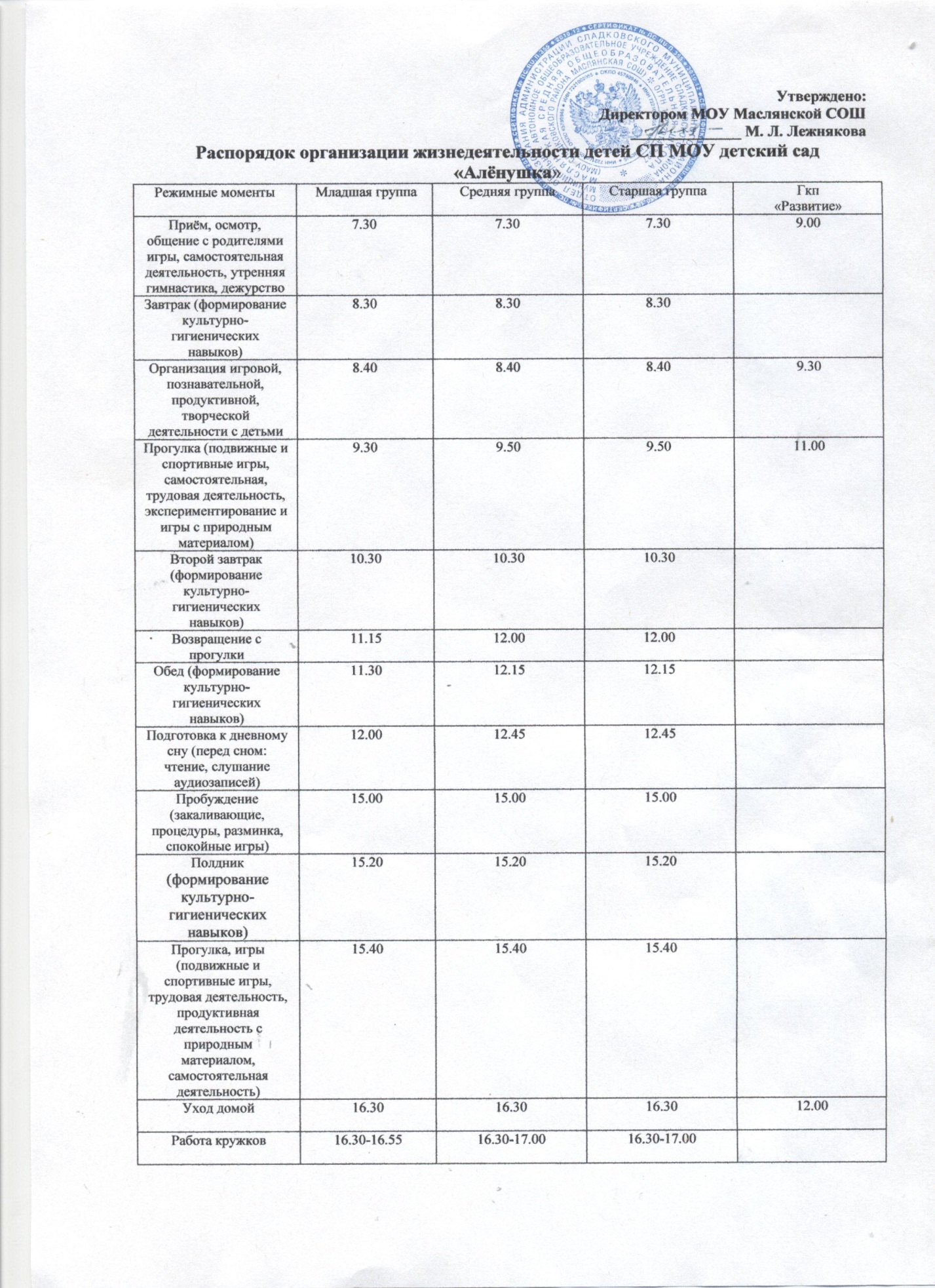 3.4 Комплексно-тематическое планированиеЛитератураПримерная основная образовательная программа дошкольного образования;Примерная основная образовательная программа дошкольного образования «Мозаика», авторы Белькович В. Ю., Гребёнкина Н. В., Кильдышева И. А.Приложение 1Перечень изданий ПМК ДО «Мозаичный ПАРК »Перечень книг-пазлов серии «Мозаика развития»Младшая группа1. Ходит осень по дорожке. Сентябрь2. Дом, в котором я живу. Октябрь3. Дружные ребята. Ноябрь4. Здравствуй, гостья Зима! Декабрь5. Зимние забавы. Январь6. Мы поздравляем наших пап. Февраль7. В гостях у сказки. Март8. Что рассказал весенний ручеек? Апрель9. Весна идет — навстречу лету! МайКонспекты занятий по серии книг «Мозаика развития»: младшая группа.Перечень книжек-игр «Отгадай, поиграй!»Разноцветный мир морской: загадкиРазноцветный мир лесной: загадкиСентябрьСентябрьСентябрьФорма работыНазвание мероприятияЦель проведения мероприятияНаглядностьОформление «Уголка для родителей».Активизировать родительское внимание к вопросам воспитания, жизни ребёнка в детском саду.КонсультацииВлияние родительских установок на развитие детей.Распространение педагогических знаний среди родителей.Индивидуальные беседыЗначение дневного сна для ребёнка.Агрессивность ребёнка и как с ней бороться.Учим ребенка играть.Питание ребёнка.Распространение педагогических знаний среди родителей.Оказание теоретической  помощи родителям в вопросах воспитания детей.Совершенствование психолого-педагогических знаний родителей.Формирование единого подхода к правилам питания в детском саду и дома.Родительское собраниеВозрастные особенности   детей 1,5 – 3 лет. Познакомить родителей с задачами воспитания детей во второй младшей группе; рассказать о  возрастных особенностях  детей; дать рекомендации по выработке единого подхода к воспитанию детей в детском саду и дома.Практическая помощьБлагоустройство площадки для прогулок детей.Помощь в оформлении группы.Активизация родителей в участии по благоустройству участка группы. Развитие позитивных взаимоотношений работников дошкольного учреждения и родителей.ОктябрьОктябрьОктябрьФорма работыНазвание мероприятияЦель проведения мероприятияНаглядностьОформление стенда «А мы вместе все играли, много нового узнали».Оформление папки – передвижки «Времена года. Осень».Познакомить родителей с тематикой проводимых занятий за предыдущий месяц. Дать родителям практические советы по проведению наблюдений в осеннее время года.КонсультацииВстречаем осень с малышом.Дать родителям практические советы по воспитанию у детей любви к родной природе.Индивидуальные беседыПрофилактика гриппа.Леворукий ребёнок в праворуком мире.Гиперактивный ребёнок.Убедить родителей о необходимости проведения вакцинации против  гриппа.Распространение педагогических знаний среди родителей, теоретическая  и практическая помощь родителям в вопросах воспитания детей.Дать рекомендации по организации жизни гиперактивного ребёнка.Практическая помощьИзготовление поделок из овощей и фруктов для выставки «Золотая осень».Организация осеннего праздника.
Развитие творческого взаимодействия родителей и детей.Привлечь родителей к изготовлению костюмов и атрибутов к празднику.НоябрьНоябрьНоябрьФорма работыНазвание мероприятияЦель проведения мероприятияНаглядностьОформление стенда «А мы вместе все играли, много нового узнали».Памятка по развитию речи детей.Познакомить родителей с тематикой проводимых занятий за предыдущий месяц.Дать родителям рекомендации по развитию речи детей.КонсультацииКакие игрушки необходимы детям.Оказать родителям теоретическую  помощь  в выборе игрушек для детей.Индивидуальные беседыИспользование мнемотаблиц для обучения рассказыванию и заучиванию стихотворений.Правила дорожного движения.Поделиться с родителями передовым педагогическим опытом по развитию речи детей.Привлечь внимание родителей к необходимости постоянно вести работу по закреплению у детей знаний правил дорожного движения.Практическая помощьИзготовление мнемотаблиц к стихам, сказкам и рассказам.Изготовление кормушек для птиц.Привлечь родителей к подготовке дидактического материала.Привлечь родителей к  участию в акции «Поможем птицам».ДекабрьДекабрьДекабрьФорма работыНазвание мероприятияЦель проведения мероприятияНаглядностьОформление стенда «А мы вместе все играли, много нового узнали».Оформление стенда «Внимание, грипп!».Познакомить родителей с тематикой проводимых занятий за предыдущий месяц.Предупреждение заболеваний гриппом.Дать родителям рекомендации по изготовлению марлевой повязки.КонсультацииЧем занять ребёнка на прогулке зимой?Дать родителям рекомендации как сделать прогулку увлекательной и полезной.Индивидуальные беседыБудьте осторожны!Здравствуй, зимушка – зима.Средства профилактики ОРВИ.Предупреждение детского  травматизма в зимнее время года.Развитие воспитательного потенциала семьи.Предупреждение заболеваний гриппом и ОРВИ.Родительское собраниеРабота с детьми в зимний период года. Рассказать родителям о зимних забавах, которые будут проводиться в детском саду; привлечь родителей к  участию и организации зимних забав; дать советы по правильному выбору игрушек для игры на улице в зимний период; предложить родителям способы организации игровой деятельности ребёнка дома; дать советы по участию в играх ребёнка.Практическая помощьУчастие в конкурсе Зимушка – зима». Снежные постройки.Изготовление чесночных бус для детей.Организация и участие в новогоднем празднике.Развитие творческого взаимодействия родителей и детей.Привлечь родителей к работе по профилактике ОРВИ.Привлечь родителей к изготовлению атрибутов, костюмов и украшению зала.ЯнварьЯнварьЯнварьФорма работыНазвание мероприятияЦель проведения мероприятияНаглядностьОформление стенда «А мы вместе все играли, много нового узнали».Оформление фотовыставки «Новогодние праздники».Познакомить родителей с тематикой проводимых занятий за предыдущий месяц. Дать родителям рекомендации по закреплению ЗУН.Активизировать участие родителей в жизни группы.КонсультацииКак провести выходной  день с детьми.Повышение педагогической культуры родителей.Индивидуальные беседыИгры и упражнения на развитие логического мышления.Безопасность детей – наше дело.Развитие воспитательного потенциала семьи.Продолжать совместную с семьёй работу по закреплению правил безопасности в быту, в природе, в общении с незнакомцами. Практическая помощьПомощь в изготовлении построек из снега на участке группы.Помощь в очистке территории МБОУ от снега.Развитие позитивных взаимоотношений работников дошкольного учреждения и родителей.ФевральФевральФевральФорма работыНазвание мероприятияЦель проведения мероприятияНаглядностьОформление стенда «А мы вместе все играли, много нового узнали».Выставка  детских рисунков «Мой папа  лучше всех!»Познакомить родителей с тематикой проводимых занятий за предыдущий месяц.Привлечение внимания родителей к детскому творчеству.КонсультацииМы все такие разные…  Как научить ребёнка терпимости.Дать представления о том, как воспитывать у детей терпимость.Индивидуальные беседы«Плохие» слова. Как отучить ребёнка ругаться.«Мама, ты плохая!» стоит ли обижаться на ребёнка?Общение со сверстниками.Правила поведения при пожаре.Вовлечение родителей в педагогическую деятельность.Решение проблем воспитания.Развитие воспитательного потенциала семьи.Закреплять знания детей о правилах поведения при пожаре.Практическая помощьПомощь в очистке территории от снега.Развитие позитивных взаимоотношений работников дошкольного учреждения и родителей.МартМартМартФорма работыНазвание мероприятияЦель проведения мероприятияНаглядностьОформление стенда «Что мы узнали и чему научились».Оформление папки – передвижки «Здоровьесберегающие подходы в системе образовательной деятельности детского сада».Оформление выставки детских рисунков «Мамочка любимая».Познакомить родителей с тематикой проводимых занятий за предыдущий месяц. Познакомить родителей с работой по здоровьесберегающим технологиям и охране здоровья и жизни детей.Привлечение внимания родителей к детскому творчеству.КонсультацииПока мама готовит. Почти научные опыты на кухне.Привлечь внимание родителей к интересам ребёнка.Индивидуальные беседыЯ сам и мои близкие.Права, обязанности и функции родителей.Активизировать взаимодействие родителей с ребёнком по воспитанию любви и уважения к близким родственникам.Продолжать совместную работу по приобщению детей к прерасному.Знакомство родителей с законодательством РФ.Родительское собраниеЗдоровьесберегающие технологии в работе ДОУ. Охрана здоровья и  жизни детейПознакомить родителей с работой по организации здоровьесберегающей среды в группе; пропагандировать ЗОЖ и методы оздоровления в коллективе детей и родителей. Рассказать родителям о физкультурно-оздровительной работе детского сада.Практическая помощьИзготовление атрибутов для уголка закаливания.Организация праздника, посвящённого Международному Женскому дню.
Воспитывать у родителей желание активно участвовать  в жизни группы.Привлечь родителей к изготовлению костюмов и атрибутов к празднику.АпрельАпрельАпрельФорма работыНазвание мероприятияЦель проведения мероприятияНаглядностьОформление стенда «А мы вместе все играли, много нового узнали».Познакомить родителей с тематикой проводимых занятий за предыдущий месяц.КонсультацииИграем во взрослых. Ролевые игры у детей.Развитие насыщенного взаимодействия родителей и детей.Индивидуальные беседыРебёнок на дороге.Правила безопасности.Как формировать представления детей о Дне Космонавтики.Предупреждение детского травматизма.Реализация единого подхода при обучении детей правилам безопасности в быту, на улице, общению с незнакомцами.Активизация включённости родителей в интересы детей. Рекомендовать родителям посещение краеведческих музеев.Практическая помощьИзготовление поделок, рисунков для оформления выставки ко Дню Космонавтики.Благоустройство площадки для прогулок детей.Развитие позитивных взаимоотношений работников дошкольного учреждения и родителей.Активизация родителей в участии по благоустройству участка группы.МайМайМайФорма работыНазвание мероприятияЦель проведения мероприятияНаглядностьОформление стенда «А мы вместе все играли, много нового узнали».Познакомить родителей с тематикой проводимых занятий за предыдущий месяц. КонсультацииРоль отца в воспитании.Обогащение психолого – педагогических знаний родителей.Индивидуальные беседыДомашний игровой уголок дошкольника.Наказывая, подумай: «Зачем?».Секреты воспитания вежливого ребёнка.Дать рекомендации по оснащению игрового уголка ребёнка.Решение проблем воспитания.Продолжать совместную с семьёй работу по формированию культуры поведения ребёнка.Родительское собраниеПодведение итогов учебного года. Познакомить родителей с итогами воспитательно-образовательной работы за учебный год; ИюньИюньИюньФорма работыНазвание мероприятияЦель проведения мероприятияНаглядность Оформление стенда «А мы весело играли, много нового узнали»Познакомить родителей с тематикой проводимых игр за предыдущий месяц.Консультации «Встречаем лето с малышом»Дать родителям практические советы по воспитанию у детей любви, бережного отношения к родной природе.Индивидуальные беседыПравила дорожного движения.О капризах и упрямстве.Привлечь внимание родителей к необходимости постоянно вести работу по закреплению у детей правил дорожного движения.Оказание теоретической помощи родителям в вопросах воспитания детей, формирование единых требований к ребенку.Практическая помощь Благоустройство площадки.Помощь в изготовлении атрибутов для сюжетных игр.Развитие позитивных взаимоотношений работников детского сада и родителей.ИюльИюльИюльФорма работыНазвание мероприятияЦель проведения мероприятияНаглядность Оформление папки-передвижки «Летние деньки»Оформление стенда «А мы вместе все играли, много нового узнали».Дать родителям практические советы по проведению наблюдений в летнее время.Познакомить родителей с тематикой проводимых игр, упражнений за предыдущий месяц.Консультации «Если ребенок слишком много смотрит телевизор»«Дети – фантазеры»Дать рекомендации: заменить время просмотра телевизора на совместную игру, прогулку, чтение книг, совместных поделок.Дать представление о том как направить фантазии в «правильное русло».Индивидуальные беседы«Если ребенок обманывает»«Если ребенок испытывает страхи»Общение со сверстниками.Активизировать взаимодействие родителей с ребёнком с целью преодоления данных недостатков.Практическая помощь Организация косметического ремонта в группеОрганизация и участие в летнем празднике «Лето красное»Привлечение родителей к организации развивающей предметно-пространственной среды.Приобщение родителей к совместным мероприятиям в ДОУ, изготовление костюмов.АвгустАвгустАвгустФорма работыНазвание мероприятияЦель проведения мероприятияНаглядность Оформление стенда «А мы вместе все играли, много нового узнали».Памятка «Растем здоровыми»Познакомить родителей с тематикой проводимых игр, упражнений за предыдущий месяц.Предоставить родителям информацию об условиях ЗОЖ детей в группе.Консультации Чем занять ребенка на прогулке летом?Дать родителям рекомендации как сделать прогулку увлекательной и полезнойИндивидуальные беседыБезопасность детей – в наших руках.Подвижные игры на свежем воздухе.Продолжить совместную работу с семьей по закреплению правил безопасности в быту, в природе, в общении с незнакомцами.Обогащение психолого – педагогических знаний родителейПрактическая помощь Организация и участие в празднике «Благоустройство площадки для прогулок детей.Привлечение родителей к подготовке к празднику.Активизация родителей в участии по благоустройству участка группы.ПонедельникВторник	СредаЧетвергПятницаПознание (ознакомление с окружающим миром);2.Художественное творчество (рисование).1. Познание (конструирование);2. Музыка1Коммуникация (развитие речи);2. Физическая культура1.Художественное творчество (лепка).2. Музыка.Чтение художественной литературы;2.Физическая культура.Неделя месяцаТема месяцаТема месяцаТема месяцаТема месяцаФормы и средства работыИгры, книги, развивающие тетради ПМК «Мозаичный ПАРК»Сентябрь: «Я в детском саду»Сентябрь: «Я в детском саду»Сентябрь: «Я в детском саду»Сентябрь: «Я в детском саду»Сентябрь: «Я в детском саду»Сентябрь: «Я в детском саду»Сентябрь: «Я в детском саду»1-2 неделиЯ и моя группаЯ и моя группаЯ и моя группаЯ и моя группаЭкскурсия по групповой комнате.Рассматривание мебели, игрушек, книжек.Игры с песком и водой.Игры со сборными игрушками.Игры с сенсорным материалом.Двигательная деятельность.Развивающие занятия по книжкам-играм «Отгадай, поиграй»3-4 неделиЗнакомимся со спальной комнатой и раздевалкойЗнакомимся со спальной комнатой и раздевалкойЗнакомимся со спальной комнатой и раздевалкойЗнакомимся со спальной комнатой и раздевалкойЗнакомство со спальной комнатой.Рассматривание мебели, игрушек, книжек.Игры с песком и водой.Игры с сенсорным материалом.Двигательная деятельность с игрушками-каталками, машинками, мячами.Проигрывание игровых действий педагогом на глазах детей.Совместное выполнение игровых действий педагогом и ребёнком.Музыкальная деятельность.Выставка детского творчества.Октябрь: «День осенний на дворе»Октябрь: «День осенний на дворе»Октябрь: «День осенний на дворе»Октябрь: «День осенний на дворе»Октябрь: «День осенний на дворе»Октябрь: «День осенний на дворе»Октябрь: «День осенний на дворе»1-2 неделиПодарки осениПодарки осениОбследование овощей и фруктов, грибов, листьев (цвет, форма, запах, выявление вкусовых качеств).Рассматривание картинок «Фрукты», «Овощи», «Грибы».Дидактические игры «Чудесный мешочек», «Узнай по цвету».Двигательная деятельность с игрушками, машинками, мячами и др.Игра «Перевези овощи», «Собери грибы в корзинку» и др.Чтение фольклорныхпроизведений.Хороводные игры.Пальчиковые игры.Проигрывание игровых действий педагогом на глазах детей.Совместное выполнение игровых действий педагогом и ребёнком.Обследование овощей и фруктов, грибов, листьев (цвет, форма, запах, выявление вкусовых качеств).Рассматривание картинок «Фрукты», «Овощи», «Грибы».Дидактические игры «Чудесный мешочек», «Узнай по цвету».Двигательная деятельность с игрушками, машинками, мячами и др.Игра «Перевези овощи», «Собери грибы в корзинку» и др.Чтение фольклорныхпроизведений.Хороводные игры.Пальчиковые игры.Проигрывание игровых действий педагогом на глазах детей.Совместное выполнение игровых действий педагогом и ребёнком.Обследование овощей и фруктов, грибов, листьев (цвет, форма, запах, выявление вкусовых качеств).Рассматривание картинок «Фрукты», «Овощи», «Грибы».Дидактические игры «Чудесный мешочек», «Узнай по цвету».Двигательная деятельность с игрушками, машинками, мячами и др.Игра «Перевези овощи», «Собери грибы в корзинку» и др.Чтение фольклорныхпроизведений.Хороводные игры.Пальчиковые игры.Проигрывание игровых действий педагогом на глазах детей.Совместное выполнение игровых действий педагогом и ребёнком.Развивающие занятия по книжкам-играм «Отгадай, поиграй!»3 – 4 недели3 – 4 неделиИгрушки на прогулкеИгрушки на прогулкеРассматривание опавших листочков.Изобразительная деятельность.Разучивание песен и стихов.Слушание музыкальных произведений.Игры со звуком.Игры-занятия с игрушками (куклы, машины).Игры с песком и водой.Игры с сенсорным материалом.Хороводные игры.Дидактические игры.Проигрывание игровых действий педагогом на глазах детей.Совместное выполнение игровых действий педагогом и ребёнком.Игры «Кукла просыпается, на прогулку собирается», «Напоим куклу чаем», «прокатим мишку на машинке» и др.Двигательная деятельность с игрушками, машинками, мячами и др.Выставка детского творчества.Праздник Осени.Рассматривание опавших листочков.Изобразительная деятельность.Разучивание песен и стихов.Слушание музыкальных произведений.Игры со звуком.Игры-занятия с игрушками (куклы, машины).Игры с песком и водой.Игры с сенсорным материалом.Хороводные игры.Дидактические игры.Проигрывание игровых действий педагогом на глазах детей.Совместное выполнение игровых действий педагогом и ребёнком.Игры «Кукла просыпается, на прогулку собирается», «Напоим куклу чаем», «прокатим мишку на машинке» и др.Двигательная деятельность с игрушками, машинками, мячами и др.Выставка детского творчества.Праздник Осени.Ноябрь: «Домашние обитатели»Ноябрь: «Домашние обитатели»Ноябрь: «Домашние обитатели»Ноябрь: «Домашние обитатели»Ноябрь: «Домашние обитатели»Ноябрь: «Домашние обитатели»Ноябрь: «Домашние обитатели»1-2 недели1-2 неделиЯ люблю…Я люблю…Чтение потешек, песенок.Музыкальные игры «Двигайся на звук», «покажи, что звучит».Рассматривание картинок «Домашние животные».Речевые игры «Где наши детки», «Кто как кричит» и др.Импровизация движений под музыку.Звукоподражание.Дидактические игры.Игры с сенсорным материалом.Игры со сборными игрушками.Игры с деревянным молоточком.Двигательная деятельность с игрушками, машинками, мячами и др.Проигрывание игровых действий педагогом на глазах детей.Совместное выполнение игровых действий педагогом и ребёнком.Изобразительная деятельность.Выставка детского творчества.Чтение потешек, песенок.Музыкальные игры «Двигайся на звук», «покажи, что звучит».Рассматривание картинок «Домашние животные».Речевые игры «Где наши детки», «Кто как кричит» и др.Импровизация движений под музыку.Звукоподражание.Дидактические игры.Игры с сенсорным материалом.Игры со сборными игрушками.Игры с деревянным молоточком.Двигательная деятельность с игрушками, машинками, мячами и др.Проигрывание игровых действий педагогом на глазах детей.Совместное выполнение игровых действий педагогом и ребёнком.Изобразительная деятельность.Выставка детского творчества.Развивающие занятия по книжкам-играм «Отгадай, поиграй!»3 – 4 недели3 – 4 неделиМама и деткиМама и деткиЧтение потешек, песенок.Музыкальные игры «Два колокольчика» «Кто позвал».Рассматривание картинок «Домашние животные».Речевые игры «Где наши детки», «Кто как кричит» и др.Игры-поручения «принеси и назови».Игры с предметами.Импровизация движений под музыку.Звукоподражание.Дидактические игры.Игры с сенсорным материалом.Игры со сборными игрушками.Игры с деревянным молоточком.Двигательная деятельность с игрушками, машинками, мячами и др.Конструирование из строительного материала.Проигрывание игровых действий педагогом на глазах детей.Совместное выполнение игровых действий педагогом и ребёнком.Изобразительная деятельность.Выставка детского творчестваЧтение потешек, песенок.Музыкальные игры «Два колокольчика» «Кто позвал».Рассматривание картинок «Домашние животные».Речевые игры «Где наши детки», «Кто как кричит» и др.Игры-поручения «принеси и назови».Игры с предметами.Импровизация движений под музыку.Звукоподражание.Дидактические игры.Игры с сенсорным материалом.Игры со сборными игрушками.Игры с деревянным молоточком.Двигательная деятельность с игрушками, машинками, мячами и др.Конструирование из строительного материала.Проигрывание игровых действий педагогом на глазах детей.Совместное выполнение игровых действий педагогом и ребёнком.Изобразительная деятельность.Выставка детского творчестваДекабрь: «На деревья, на лужок тихо падает снежок»Декабрь: «На деревья, на лужок тихо падает снежок»Декабрь: «На деревья, на лужок тихо падает снежок»Декабрь: «На деревья, на лужок тихо падает снежок»Декабрь: «На деревья, на лужок тихо падает снежок»Декабрь: «На деревья, на лужок тихо падает снежок»Декабрь: «На деревья, на лужок тихо падает снежок»1 – 2 недели1 – 2 неделиЗимние забавыЗимние забавыЗаказ подарков Деду Морозу.Наблюдение за снегом.Чтение произведений.Ситуативный разговор.Разучивание песен и стихов, танцевальных упражнений, хороводов к празднику.Подвижные игры.Проигрывание игровых действий педагогом на глазах детей.Совместное выполнение игровых действий педагогом и ребёнком.Слушание музыкальных произведений. Импровизация движений под музыку.Конструирование из строительного материала.Изобразительная деятельность.Двигательная деятельность.Заказ подарков Деду Морозу.Наблюдение за снегом.Чтение произведений.Ситуативный разговор.Разучивание песен и стихов, танцевальных упражнений, хороводов к празднику.Подвижные игры.Проигрывание игровых действий педагогом на глазах детей.Совместное выполнение игровых действий педагогом и ребёнком.Слушание музыкальных произведений. Импровизация движений под музыку.Конструирование из строительного материала.Изобразительная деятельность.Двигательная деятельность.Развивающие занятия по книжкам-играм «Отгадай, поиграй!»3 – 4 недели3 – 4 неделиЁлочка – зелёная иголочкаЁлочка – зелёная иголочкаРассматривание хвойных деревьев на участке, картинах.Рассматривание ёлки, украшенной игрушками.Любование красотой.Изобразительная деятельность.Чтение произведений.Разучивание песен и стихов, танцевальных упражнений, хороводов к празднику.Слушание музыкальных произведений. Импровизация движений под музыку.Конструирование из строительного материала.Проигрывание игровых действий педагогом на глазах детей.Совместное выполнение игровых действий педагогом и ребёнком.Двигательная деятельность.Дидактические игры (форма, цвет).Лото «Ёлка» (раскладывать картинки в соответствующие места ёлки).Новогодний утренник.Рассматривание хвойных деревьев на участке, картинах.Рассматривание ёлки, украшенной игрушками.Любование красотой.Изобразительная деятельность.Чтение произведений.Разучивание песен и стихов, танцевальных упражнений, хороводов к празднику.Слушание музыкальных произведений. Импровизация движений под музыку.Конструирование из строительного материала.Проигрывание игровых действий педагогом на глазах детей.Совместное выполнение игровых действий педагогом и ребёнком.Двигательная деятельность.Дидактические игры (форма, цвет).Лото «Ёлка» (раскладывать картинки в соответствующие места ёлки).Новогодний утренник.Январь: «Наши любимые игры, игрушки, занятия»Январь: «Наши любимые игры, игрушки, занятия»Январь: «Наши любимые игры, игрушки, занятия»Январь: «Наши любимые игры, игрушки, занятия»Январь: «Наши любимые игры, игрушки, занятия»Январь: «Наши любимые игры, игрушки, занятия»Январь: «Наши любимые игры, игрушки, занятия»1 – 2 недели1 – 2 неделиЗимние каникулы (СанПиН, п.12.13)Зимние каникулы (СанПиН, п.12.13)Рассматривание.Ситуативный разговор.Беседа.Музыкально-дидактические игры.Импровизация.Чтение сказок.Подвижные игры и упражнения.Проигрывание игровых действий педагогом на глазах детей.Совместное выполнение игровых действий педагогом и ребёнком.Художественное творчество.Двигательная деятельность.Конструирование из строительного материала.Рассматривание.Ситуативный разговор.Беседа.Музыкально-дидактические игры.Импровизация.Чтение сказок.Подвижные игры и упражнения.Проигрывание игровых действий педагогом на глазах детей.Совместное выполнение игровых действий педагогом и ребёнком.Художественное творчество.Двигательная деятельность.Конструирование из строительного материала.3 – 4 недели3 – 4 неделиНаши любимые игрушки.Наши любимые игрушки.Рассматривание.Беседа.Чтение сказок.Подвижные игры и упражнения.Художественное творчество.Дидактические игры (сенсорные эталоны).Разучивание стихов, песенок, потешек.Конструирование из строительного материала.Проигрывание игровых действий педагогом на глазах детей.Совместное выполнение игровых действий педагогом и ребёнком.Игры «Кукла заболела», «Постираем для куклы одежду», «Шофёр».Двигательная деятельность.Выставка детского творчества.Рассматривание.Беседа.Чтение сказок.Подвижные игры и упражнения.Художественное творчество.Дидактические игры (сенсорные эталоны).Разучивание стихов, песенок, потешек.Конструирование из строительного материала.Проигрывание игровых действий педагогом на глазах детей.Совместное выполнение игровых действий педагогом и ребёнком.Игры «Кукла заболела», «Постираем для куклы одежду», «Шофёр».Двигательная деятельность.Выставка детского творчества.Февраль: «Мы поздравляем наших пап»Февраль: «Мы поздравляем наших пап»Февраль: «Мы поздравляем наших пап»Февраль: «Мы поздравляем наших пап»Февраль: «Мы поздравляем наших пап»Февраль: «Мы поздравляем наших пап»Февраль: «Мы поздравляем наших пап»1 -2 недели1 -2 неделиКакой бывает транспортКакой бывает транспортЧтение сказок, стихов.Рассматривание картинок.Беседа.Разучивание стихов.Слушание музыкальных произведений.Игры «Шофёр», «Починю машину и заправлю её бензином», «Плывём на корабле».Конструирование из строительного материала.Изобразительная деятельность.Двигательная деятельность.Чтение сказок, стихов.Рассматривание картинок.Беседа.Разучивание стихов.Слушание музыкальных произведений.Игры «Шофёр», «Починю машину и заправлю её бензином», «Плывём на корабле».Конструирование из строительного материала.Изобразительная деятельность.Двигательная деятельность.Развивающие занятия по книжкам-играм «Отгадай, поиграй!»3 неделя3 неделяДень защитника ОтечестваДень защитника ОтечестваРассказ воспитателя о защитниках отечества.Рассматривание картинок.Аппликация «подарок для папы».Рассматривание фотоматериалов о папах.Совместные игры с папами, дедушками.Проигрывание игровых действий педагогом на глазах детей.Совместное выполнение игровых действий педагогом и ребёнком.Праздник «Масленица».Огород на окне.Рассказ воспитателя о защитниках отечества.Рассматривание картинок.Аппликация «подарок для папы».Рассматривание фотоматериалов о папах.Совместные игры с папами, дедушками.Проигрывание игровых действий педагогом на глазах детей.Совместное выполнение игровых действий педагогом и ребёнком.Праздник «Масленица».Огород на окне.4 неделя4 неделяДобрые делаДобрые делаЧтение сказок.Беседа.Подвижные игры и упражнения.Слушание музыкальных произведений.Импровизация выразительных движений под музыку.Разучивание стихов, песен к празднику для мам.Продуктивная деятельность «Подарок для мамы».Проигрывание игровых действий педагогом на глазах детей.Совместное выполнение игровых действий педагогом и ребёнком.Игры «Строительство».Праздник для пап.Чтение сказок.Беседа.Подвижные игры и упражнения.Слушание музыкальных произведений.Импровизация выразительных движений под музыку.Разучивание стихов, песен к празднику для мам.Продуктивная деятельность «Подарок для мамы».Проигрывание игровых действий педагогом на глазах детей.Совместное выполнение игровых действий педагогом и ребёнком.Игры «Строительство».Праздник для пап.Март: «Поздравь мамочку! В гостях у сказки»Март: «Поздравь мамочку! В гостях у сказки»Март: «Поздравь мамочку! В гостях у сказки»Март: «Поздравь мамочку! В гостях у сказки»Март: «Поздравь мамочку! В гостях у сказки»Март: «Поздравь мамочку! В гостях у сказки»Март: «Поздравь мамочку! В гостях у сказки»1 – 2 недели1 – 2 неделиСмотрит солнышко в окошкоСмотрит солнышко в окошкоРассматривание картинок.Составление рассказов о маме.Праздник для мамы.Проигрывание игровых действий педагогом на глазах детей.Совместное выполнение игровых действий педагогом и ребёнком.Изобразительная деятельность.Двигательная деятельность.Конструирование из строительного материала.Рассматривание картинок.Составление рассказов о маме.Праздник для мамы.Проигрывание игровых действий педагогом на глазах детей.Совместное выполнение игровых действий педагогом и ребёнком.Изобразительная деятельность.Двигательная деятельность.Конструирование из строительного материала.Развивающие занятия по книжкам-играм «Отгадай, поиграй!»3 – 4 недели3 – 4 неделиИграем в сказкуИграем в сказкуЧтение и обсуждение сказок.Рассматривание иллюстраций.Драматизация.Просмотр мультфильмов.Слушание музыкальных произведений.Игры со звуком.Дидактические игры.Совместное выполнение игровых действий педагогом и ребёнком.Изобразительная деятельность.Двигательная деятельность.Конструирование из строительного материала.Чтение и обсуждение сказок.Рассматривание иллюстраций.Драматизация.Просмотр мультфильмов.Слушание музыкальных произведений.Игры со звуком.Дидактические игры.Совместное выполнение игровых действий педагогом и ребёнком.Изобразительная деятельность.Двигательная деятельность.Конструирование из строительного материала.Апрель: «Радуются солнышку птицы и насекомые»Апрель: «Радуются солнышку птицы и насекомые»Апрель: «Радуются солнышку птицы и насекомые»Апрель: «Радуются солнышку птицы и насекомые»Апрель: «Радуются солнышку птицы и насекомые»Апрель: «Радуются солнышку птицы и насекомые»Апрель: «Радуются солнышку птицы и насекомые»1 – 2 недели1 – 2 неделиВолшебница водаВолшебница водаРазвлечение «День смеха».Чтение дразнилок, потешек.Наблюдение за ручейками, лужами.Игры с корабликами.Проигрывание игровых действий педагогом на глазах детей.Совместное выполнение игровых действий педагогом и ребёнком.Изобразительная деятельность.Двигательная деятельность.Конструирование из строительного материала.Игры «Плывём на корабле» и др.Развлечение «День смеха».Чтение дразнилок, потешек.Наблюдение за ручейками, лужами.Игры с корабликами.Проигрывание игровых действий педагогом на глазах детей.Совместное выполнение игровых действий педагогом и ребёнком.Изобразительная деятельность.Двигательная деятельность.Конструирование из строительного материала.Игры «Плывём на корабле» и др.Развивающие занятия по книжкам-играм «Отгадай, поиграй!»3 – 4 недели3 – 4 неделиРадуются солнышку птицы и насекомыеРадуются солнышку птицы и насекомыеРазучивание песен и стихов, закличек.Рассматривание картинок, иллюстраций в книгах.Наблюдение за перелётом птиц.Рассматривание птиц и насекомых на участке.Логоритмика «Жук».Проигрывание игровых действий педагогом на глазах детей.Совместное выполнение игровых действий педагогом и ребёнком.Изобразительная деятельность.Двигательная деятельность.Конструирование из строительного материала.Игры и упражнения на участке с природным материалом.Огород на окне.Выставка детского творчества.Разучивание песен и стихов, закличек.Рассматривание картинок, иллюстраций в книгах.Наблюдение за перелётом птиц.Рассматривание птиц и насекомых на участке.Логоритмика «Жук».Проигрывание игровых действий педагогом на глазах детей.Совместное выполнение игровых действий педагогом и ребёнком.Изобразительная деятельность.Двигательная деятельность.Конструирование из строительного материала.Игры и упражнения на участке с природным материалом.Огород на окне.Выставка детского творчества.Май: «Солнышко красное»Май: «Солнышко красное»Май: «Солнышко красное»Май: «Солнышко красное»Май: «Солнышко красное»Май: «Солнышко красное»Май: «Солнышко красное»1 – 2 недели1 – 2 неделиТравы, цветы, листьяТравы, цветы, листьяРазучивание песен и стихов.Рассматривание картинок, иллюстраций в книгах.Наблюдение за листочками, травкой, солнышком.Проигрывание игровых действий педагогом на глазах детей.Совместное выполнение игровых действий педагогом и ребёнком.Изобразительная деятельность.Двигательная деятельность.Конструирование из строительного материала.Игры и упражнения на участке с природным материалом.Дидактические игры.Игры с сенсорным материалом.Игры «Сварю обед», «едем на поезде», «едем на машине», «Плывём на корабле» и др.Разучивание песен и стихов.Рассматривание картинок, иллюстраций в книгах.Наблюдение за листочками, травкой, солнышком.Проигрывание игровых действий педагогом на глазах детей.Совместное выполнение игровых действий педагогом и ребёнком.Изобразительная деятельность.Двигательная деятельность.Конструирование из строительного материала.Игры и упражнения на участке с природным материалом.Дидактические игры.Игры с сенсорным материалом.Игры «Сварю обед», «едем на поезде», «едем на машине», «Плывём на корабле» и др.Развивающие занятия по книжкам-играм «Отгадай, поиграй!»3 – 4 недели3 – 4 неделиСолнышко-вёдрышкоСолнышко-вёдрышкоПроигрывание игровых действий педагогом на глазах детей.Совместное выполнение игровых действий педагогом и ребёнком.Изобразительная деятельность.Двигательная деятельность.Конструирование из строительного материала.Игры и упражнения на участке с природным материалом.Дидактические игры.Наблюдение за травами и цветами.Пальчиковые игры.Игры с сенсорным материалом.Импровизация движений под музыку.Проигрывание игровых действий педагогом на глазах детей.Совместное выполнение игровых действий педагогом и ребёнком.Изобразительная деятельность.Двигательная деятельность.Конструирование из строительного материала.Игры и упражнения на участке с природным материалом.Дидактические игры.Наблюдение за травами и цветами.Пальчиковые игры.Игры с сенсорным материалом.Импровизация движений под музыку.